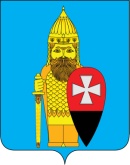 СОВЕТ ДЕПУТАТОВ ПОСЕЛЕНИЯ ВОРОНОВСКОЕ В ГОРОДЕ МОСКВЕ РЕШЕНИЕ24.11. 2021 № 10/01О бюджете поселения Вороновское на 2022 годВ соответствии с Бюджетным Кодексом Российской Федерации, Федеральным законом от 06.10.2003 № 131-ФЗ «Об общих принципах организации местного самоуправления в Российской Федерации», Уставом поселения Вороновское; Совет депутатов поселения Вороновское решил:1. Утвердить основные характеристики бюджета поселения Вороновское на 2022 год:1.1 прогнозируемый общий объем доходов бюджета поселения Вороновское в сумме 540 129,6 тыс. рублей;1.2 общий объем расходов бюджета поселения Вороновское в сумме 540 129,6 тыс. рублей;1.3 дефицит бюджета поселения Вороновское не планируется;1.4 в течение 2022 года предельный объем муниципального долга поселения Вороновское не планируется; 1.5 верхний предел муниципального долга поселения Вороновское по состоянию на 01 января 2022 года не утверждается.2. Утвердить в бюджете поселения Вороновское на 2022 год поступления
доходов по основным источникам согласно приложению 1 к настоящему решению.3. Утвердить источники формирования доходов бюджета поселения Вороновское на 2022 год.4. Доходы бюджета поселения в 2022 году формируются за счет:4.1. отчислений от налога на доходы физических лиц по установленным нормативам с доходов:4.1.1. источником которых является налоговый агент, за исключением доходов, в отношении которых исчисление и уплата налога осуществляются в соответствии со статьями 227, 227.1 и 228 Налогового кодекса Российской Федерации;4.1.2. полученных от осуществления деятельности физическими лицами, зарегистрированными в качестве индивидуальных предпринимателей, нотариусов, занимающихся частной практикой, адвокатов, учредивших адвокатские кабинеты, и других лиц, занимающихся частной практикой в соответствии со статьей 227 Налогового кодекса Российской Федерации;4.1.3. полученных физическими лицами в соответствии со статьей 228 Налогового кодекса Российской Федерации;4.2. налога на имущество физических лиц, взимаемого по ставкам, применяемым к объектам налогообложения, расположенным в границах поселений, - по нормативу 100 процентов;4.3. отчислений от единого сельскохозяйственного налога - по нормативу 50 процентов;4.4. земельного налога - по нормативу 100 процентов:4.4.1. взимаемого по ставкам, установленным в соответствии с подпунктом 1 пункта 1 статьи 394 Налогового кодекса Российской Федерации и применяемым к объектам налогообложения, расположенным в границах поселений;4.4.2. взимаемого по ставкам, установленным в соответствии с подпунктом 2 пункта 1 статьи 394 Налогового кодекса Российской Федерации и применяемым к объектам налогообложения, расположенным в границах поселений;4.5. государственной пошлины (подлежащей зачислению по месту государственной регистрации совершения юридически значимых действий или выдачи документов) - по нормативу 100 процентов:4.5.1. за выдачу органом местного самоуправления поселения специального разрешения на движение по автомобильным дорогам транспортных средств, осуществляющих перевозки опасных, тяжеловесных и (или) крупногабаритных грузов;4.5.2. за совершение нотариальных действий должностными лицами органов местного самоуправления поселения, уполномоченными в соответствии с законодательными актами Российской Федерации на совершение нотариальных действий;4.6. отчислений от акцизов на автомобильный бензин, прямогонный бензин, дизельное топливо, моторные масла для дизельных и (или) карбюраторных (инжекторных) двигателей, производимые на территории Российской Федерации, для формирования муниципальных дорожных фондов по установленным нормативам;4.7. доходов, получаемых в виде арендной платы за земельные участки, государственная собственность на которые не разграничена и которые расположены в границах поселений, а также средств от продажи права на заключение договоров аренды указанных земельных участков, расположенных в границах поселений, - по нормативу 50 процентов;4.8. доходов от сдачи в аренду имущества, находящегося в оперативном управлении органов управления поселений и созданных ими учреждений (за исключением имущества муниципальных бюджетных и автономных учреждений), - по нормативу 100 процентов;4.9. доходов от продажи земельных участков, государственная собственность на которые не разграничена и которые расположены в границах поселений, - по нормативу 50 процентов;4.10. части прибыли муниципальных унитарных предприятий, остающейся после уплаты налогов и иных обязательных платежей, - по нормативу 100 процентов;4.11. прочих поступлений от использования имущества и прав, находящихся в собственности поселений (за исключением имущества муниципальных бюджетных и автономных учреждений, а также имущества муниципальных унитарных предприятий) - по нормативу 100 процентов;4.12. доходов от продажи квартир, находящихся в собственности поселений, - по нормативу 100 процентов;4.13. доходов от реализации иного имущества, находящегося в собственности поселений (за исключением имущества муниципальных бюджетных и автономных учреждений, а также имущества муниципальных унитарных предприятий, в том числе казенных), в части реализации основных средств по указанному имуществу - по нормативу 100 процентов;4.14. доходов от оказания платных услуг (работ) и компенсации затрат государства - по нормативу 100 процентов;4.15. штрафов, санкций, возмещения ущерба - по нормативу 100 процентов;4.16. прочих неналоговых доходов - по нормативу 100 процентов;4.17 межбюджетных трансфертов бюджетам поселений из бюджета города Москвы.4.18. безвозмездных поступлений в бюджеты поселений от физических и юридических лиц, в том числе добровольных пожертвований.5. Утвердить объемы бюджетных ассигнований для предоставления в порядке, установленном Правительством Москвы, консолидированных субсидий, предоставляемых в 2022 году бюджетам поселений на софинансирование расходных обязательств, возникающих при выполнении полномочий органов местного самоуправления городских округов и поселений по решению вопросов местного значения в сфере жилищно-коммунального хозяйства, благоустройства и дорожной деятельности в сумме 174 071,1 тыс. рублей.6. Межбюджетные трансферты, предоставляются на основании соглашения между органом исполнительной власти города Москвы - главным распорядителем бюджетных средств и органом местного самоуправления внутригородского муниципального образования.7. Утвердить норматив отчислений от налога на доходы физических лиц в бюджет поселения на 2022 год в размере 34,5 процентов.8. Утвердить отчисления от акцизов на автомобильный бензин, прямогонный бензин, дизельное топливо, моторные масла для дизельных и (или) карбюраторных (инжекторных) двигателей, производимые на территории Российской Федерации, в бюджет поселения на 2022 год в соответствии с установленными Законом города Москвы норматив в размере 0,0295 процента.9. Утвердить перечень главных администраторов доходов бюджета поселения Вороновское на 2022 год согласно приложению 2 к настоящему решению.10. Утвердить расходы бюджета поселения Вороновское на 2022 год по разделам, подразделам, целевым статьям и видам расходов согласно приложению 3 к настоящему решению.11. Утвердить ведомственную структуру расходов бюджета поселения Вороновское на 2022 год, согласно приложению 4 к настоящему решению.12. Утвердить перечень главных администраторов источников внутреннего финансирования дефицита бюджета поселения Вороновское на 2022 год согласно приложению 5 к настоящему решению.13. Утвердить источники внутреннего финансирования дефицита бюджета поселения Вороновское на 2022 год согласно приложению 6 к настоящему Решению.14. Установить, что заключение и оплата бюджетными учреждениями и органами местного самоуправления государственных (муниципальных) контрактов, иных договоров, подлежащих исполнению за счет бюджетных средств, производятся в пределах, доведенных им по кодам классификации расходов бюджета поселения Вороновское лимитов бюджетных обязательств и с учетом принятых и неисполненных обязательств.15. Нарушение бюджетными учреждениями требований при заключении государственных (муниципальных) контрактов, иных договоров является основанием для признания их судом недействительными по иску соответствующего главного распорядителя (распорядителя) бюджетных средств.16. Установить, что муниципальные правовые акты органа местного самоуправления поселения Вороновское, влекущие дополнительные расходы за счет средств бюджета поселения Вороновское на 2022 год, а также сокращающие его доходную базу, реализуются и применяются только при наличии соответствующих источников дополнительных поступлений в бюджет и (или) при сокращении расходов по конкретным статьям бюджета на 2022 год, а также после внесения соответствующих изменений в настоящее Решение.В случае если реализация правового акта частично (не в полной мере) обеспечена источниками финансирования в бюджете поселения Вороновское на 2022 год, такой правовой акт реализуется и применяется в пределах средств, предусмотренных на эти цели в бюджете.17. Установить, что в 2022 году размер авансирования за счет средств бюджета поселения Вороновское поставок товаров, выполнения работ, оказания услуг по муниципальным контрактам и договорам на поставки продукции для муниципальных нужд, а также иных расходов бюджета поселения Вороновское осуществляется на основании постановления Правительства Москвы от 30.12.2008 № 1229 – ПП «Об авансовых платежах, совершаемых за счет средств бюджета города Москвы».18. Установить, что в 2022 году из бюджета поселения Вороновское осуществляется погашение образовавшейся в пределах средств, предусмотренных решениями о бюджете поселения Вороновское на соответствующий финансовый год, кредиторской задолженности главных распорядителей, распорядителей и получателей средств бюджета поселения Вороновское, в пределах средств, предусмотренных в бюджете поселения Вороновское на 2022 год.19. Предельный объем заимствований поселения Вороновское в 2022 году не устанавливается.20. Установить, что составление и организация исполнение местного бюджета
осуществляется финансово-экономическим отделом администрации поселения
Вороновское с использованием лицевых счетов бюджета поселения Вороновское, открытых в Управлении Федерального казначейства по г. Москве в соответствии с законодательством Российской Федерации.21. Установить, что кассовое обслуживание исполнения бюджета поселения Вороновское осуществляется на основании соглашения на безвозмездной основе с Управлением Федерального казначейства по городу Москве.22. Операции со средствами, полученными от предпринимательской и иной приносящей доход деятельности, полученными муниципальными бюджетными учреждениями, расходуются бюджетными учреждениями в установленном законодательством порядке, в пределах остатков средств на их лицевых счетах.23. Установить, что в 2022 году бюджетные учреждения вправе заключать договоры и осуществлять оплату продукции, выполнения работ и оказания услуг, предусмотренных указанными договорами, за счет бюджета, в пределах, утвержденных в установленном законодательством порядке, в соответствии с порядком, установленным для исполнения расходов бюджета поселения Вороновское.24. Предусмотреть формирование резервного фонда в сумме 561,0 тыс. рублей, на предупреждение и ликвидацию чрезвычайных ситуаций и последствий стихийных бедствий.25. Установить, что в расходах бюджета поселения Вороновское на 2022 год предусматриваются средства в виде субсидии на выполнение муниципальных заданий в сфере культуры, физической культуры и спорта в сумме 46 806,2 тыс. руб.26. Установить, что в ходе исполнения бюджета поселения Вороновское на 2022 год Финансово-экономический отдел администрации поселения Вороновское имеет право вносить изменения в сводную бюджетную роспись поселения Вороновское в случаях, предусмотренных статьей 217 БК.27. Установить, что в ходе исполнения бюджета поселения Вороновское на 2022 год финансово-экономический отдел администрации поселения Вороновское вправе вносить изменения в утвержденные объемы поступления доходов в части возврата в другие бюджеты бюджетной системы РФ, неиспользованных средств субвенций и субсидий, полученных из других бюджетов бюджетной системы РФ.28. Установить, что в ходе исполнения бюджета поселения Вороновское на 2022 год финансово-экономический отдел администрации поселения Вороновское вправе вносить изменения в структуру доходов, и в сводную бюджетную роспись в связи с изменениями бюджетной классификации Российской Федерации на основании нормативных правовых актов Российской Федерации, если указанные изменения не влекут за собой изменение основных характеристик бюджета поселения Вороновское (общий объем доходов и расходов бюджета, размер его дефицита).29. Настоящее решение вступает в силу с 1 января 2022 года.30. Опубликовать настоящее решение в бюллетене «Московский муниципальный вестник» и разместить на официальном сайте администрации поселения Вороновское в информационно – телекоммуникационной сети «Интернет».31. Контроль за исполнением настоящего решения возложить на главу поселения Вороновское Царевского Е.П.Глава поселение Вороновское   	                                                        Е.П. ЦаревскийПриложение 1к решению Совета депутатовпоселения Вороновское в городе Москвеот 24.11.2021 года № 10/01Приложение 3к решению Совета депутатовпоселения Вороновское в городе Москвеот 24.11.2021 № 10/01Приложение 6к решению Совета депутатовпоселения Вороновское в городе Москвеот 24.11.2021 № 10/01Поступление доходов по основным источникам в бюджетПоступление доходов по основным источникам в бюджетПоступление доходов по основным источникам в бюджетПоступление доходов по основным источникам в бюджетпоселения Вороновское на 2022 годпоселения Вороновское на 2022 годпоселения Вороновское на 2022 годпоселения Вороновское на 2022 годпоселения Вороновское на 2022 годпоселения Вороновское на 2022 годКод бюджетной классификацииКод бюджетной классификацииКод бюджетной классификацииНаименование показателейПлан на 2022 год тыс. руб.План на 2022 год тыс. руб.1123440000001 00 00000 00 0000 000 ДОХОДЫ 364 909,7364 909,70000001 01 00000 00 0000 000Налоги на прибыль, доходы239 178,8239 178,80000001 01 02000 01 0000 110Налог на доходы физических лиц 238 178,8238 178,80000001 03 00000 00 0000 000НАЛОГИ НА ТОВАРЫ (РАБОТЫ, УСЛУГИ), РЕАЛИЗУЕМЫЕ НА ТЕРРИТОРИИ РОССИЙСКОЙ ФЕДЕРАЦИИ7 054,007 054,000000001 03 02230 01 0000 110Доходы от уплаты акцизов на дизельное топливо, подлежащие распределению между бюджетами субъектов Российской Федерации и местными бюджетами с учетом установленных дифференцированных нормативов отчислений в местные бюджеты3 312,003 312,000000001 03 02240 01 0000 110Доходы от уплаты акцизов на моторные масла для дизельных и (или) карбюраторных (инжекторных) двигателей, подлежащие распределению между бюджетами субъектов Российской Федерации и местными бюджетами с учетом установленных дифференцированных нормативов отчислений в местные бюджеты21210000001 03 02250 01 0000 110Доходы от уплаты акцизов на автомобильный бензин, подлежащие распределению между бюджетами субъектов Российской Федерации и местными бюджетами с учетом установленных дифференцированных нормативов отчислений в местные бюджеты3 167,003 167,000000001 03 02260 01 0000 110Доходы от уплаты акцизов на прямогонный бензин, подлежащие распределению между бюджетами субъектов Российской Федерации и местными бюджетами с учетом установленных дифференцированных нормативов отчислений в местные бюджеты5545540000001 05 00000 00 0000 000Налоги на совокупный доход1,901,900000001 05 03000 01 0000 110Единый сельскохозяйственный налог1,901,900000001 06 01000 00 0000 110Налог на имущество физических лиц14 421,0014 421,000000001 06 01010 03 0000 110Налог на имущество физических лиц, взимаемый по ставкам, применяемый к объектам налогообложения, расположенным в границах внутригородских муниципальных образований городов федерального значения 14 421,0014 421,000000001 06 06000 00 0000 110Земельный налог95 152,0095 152,000000001 06 06031 03 0000 110Земельный налог с организаций, обладающих земельным участком, расположенным в границах внутригородских муниципальных образований городов федерального значения81 839,0081 839,001821821 06 06041 03 0000 110Земельный налог с физических лиц, обладающих земельным участком, расположенным в границах внутригородских муниципальных образований городов федерального значения13 313,0013 313,00Итого налоговых доходов354 658,90354 658,900000001 11 00000 00 0000 000Доходы от использования имущества, находящегося в государственной и муниципальной собственности9 102,009 102,000000001 11 05000 00 0000 120Доходы, получаемые в виде арендной либо иной платы за передачу в возмездное пользование государственного и муниципального имущества (за исключением имущества бюджетных и автономных учреждений, а также имущества государственных и муниципальных унитарных предприятий, в том числе казенных)8 565,008 565,000000001 11 05011 02 8001 120Доходы, получаемые в виде арендной платы за земельные участки, государственная собственность на которые не разграничена и которые расположены в границах городов федерального значения, а также средства от продажи права на заключение договоров аренды указанных земельных участков6 000,006 000,000000001 11 05033 03 0000 120Доходы от сдачи в аренду имущества, находящегося в оперативном управлении органов управления внутригородских муниципальных образований городов федерального значения и созданных ими учреждений (за исключением имущества муниципальных бюджетных и автономных учреждений)2 565,002 565,00000000111 09000 00 0000 120Прочие доходы от использования имущества и прав, находящихся в государственной и муниципальной собственности (за исключением имущества бюджетных и автономных учреждений, а также имущества государственных и муниципальных унитарных предприятий, в том числе казенных)5375370000001 11 09043 03 0000 120Прочие поступления от использования имущества, находящегося в собственности внутригородских муниципальных образований городов федерального значения (за исключением имущества муниципальных бюджетных и автономных учреждений, а также имущества муниципальных унитарных предприятий, в том числе казенных)537537Итого неналоговых доходов9 102,009 102,000000002 00 00000 00 0000 000Безвозмездные поступления:175 219,90175 219,900000002 02 00000 00 0000 000Безвозмездные поступления от других бюджетов бюджетной системы РФ175 219,90175 219,900000002 02 20000 00 0000 150Субсидии бюджетам бюджетной системы Российской Федерации (межбюджетные субсидии)174 071,10174 071,100000002 02 29999 03 0000 150Прочие субсидии бюджетам внутригородских муниципальных образований городов федерального значения174 071,10174 071,100000002 02 29999 03 0001 150Прочие субсидии бюджетам внутригородских муниципальных образований городов федерального значения (в сфере жилищно-коммунального хозяйства, благоустройства и дорожной деятельности)174 071,10174 071,100000002 02 30000 00 0000 150Субвенции бюджетам бюджетной системы Российской Федерации1 148,81 148,80000002 02 35118 03 0000 150Субвенции бюджетам внутригородских муниципальных образований городов федерального значения на осуществление первичного воинского учета на территориях, где отсутствуют военные комиссариаты1 148,81 148,80000002 19 00000 00 0000 000Возврат остатков субсидий, субвенций и иных межбюджетных трансфертов, имеющих целевое назначение прошлых лет000000002 19 60010 03 0000 150Возврат прочих остатков субсидий, субвенций и иных межбюджетных трансфертов, имеющих целевое назначение, прошлых лет из бюджетов внутригородских муниципальных образований городов федерального значения 00ВСЕГО ДОХОДОВ540 129,60540 129,60Приложение 2к решению Совета депутатовпоселения Вороновское в городе Москвеот 24.11.2021 № 10/01Расходы бюджета поселения Вороновское в городе Москве на 2022 год по разделам, подразделам, целевым статьям и видам расходов классификации расходов бюджетаРасходы бюджета поселения Вороновское в городе Москве на 2022 год по разделам, подразделам, целевым статьям и видам расходов классификации расходов бюджетаРасходы бюджета поселения Вороновское в городе Москве на 2022 год по разделам, подразделам, целевым статьям и видам расходов классификации расходов бюджетаРасходы бюджета поселения Вороновское в городе Москве на 2022 год по разделам, подразделам, целевым статьям и видам расходов классификации расходов бюджетаРасходы бюджета поселения Вороновское в городе Москве на 2022 год по разделам, подразделам, целевым статьям и видам расходов классификации расходов бюджетаРасходы бюджета поселения Вороновское в городе Москве на 2022 год по разделам, подразделам, целевым статьям и видам расходов классификации расходов бюджетаРасходы бюджета поселения Вороновское в городе Москве на 2022 год по разделам, подразделам, целевым статьям и видам расходов классификации расходов бюджетаРасходы бюджета поселения Вороновское в городе Москве на 2022 год по разделам, подразделам, целевым статьям и видам расходов классификации расходов бюджетаРасходы бюджета поселения Вороновское в городе Москве на 2022 год по разделам, подразделам, целевым статьям и видам расходов классификации расходов бюджетаРасходы бюджета поселения Вороновское в городе Москве на 2022 год по разделам, подразделам, целевым статьям и видам расходов классификации расходов бюджетаРасходы бюджета поселения Вороновское в городе Москве на 2022 год по разделам, подразделам, целевым статьям и видам расходов классификации расходов бюджетаРасходы бюджета поселения Вороновское в городе Москве на 2022 год по разделам, подразделам, целевым статьям и видам расходов классификации расходов бюджетаРасходы бюджета поселения Вороновское в городе Москве на 2022 год по разделам, подразделам, целевым статьям и видам расходов классификации расходов бюджетаРасходы бюджета поселения Вороновское в городе Москве на 2022 год по разделам, подразделам, целевым статьям и видам расходов классификации расходов бюджетаРасходы бюджета поселения Вороновское в городе Москве на 2022 год по разделам, подразделам, целевым статьям и видам расходов классификации расходов бюджетаРасходы бюджета поселения Вороновское в городе Москве на 2022 год по разделам, подразделам, целевым статьям и видам расходов классификации расходов бюджетаРасходы бюджета поселения Вороновское в городе Москве на 2022 год по разделам, подразделам, целевым статьям и видам расходов классификации расходов бюджетаРасходы бюджета поселения Вороновское в городе Москве на 2022 год по разделам, подразделам, целевым статьям и видам расходов классификации расходов бюджетаНаименование Наименование Наименование Наименование РзРзПРПРПРЦСРЦСРЦСРЦСРВРВРВРПлан на 2022 год тыс. руб.План на 2022 год тыс. руб.План на 2022 год тыс. руб.План на 2022 год тыс. руб.Администрация поселения ВороновскоеАдминистрация поселения ВороновскоеАдминистрация поселения ВороновскоеАдминистрация поселения Вороновское000000000000 0 00 0000000 0 00 0000000 0 00 0000000 0 00 00000000000000540 129,60540 129,60540 129,60540 129,60ОБЩЕГОСУДАРСТВЕННЫЕ ВОПРОСЫОБЩЕГОСУДАРСТВЕННЫЕ ВОПРОСЫОБЩЕГОСУДАРСТВЕННЫЕ ВОПРОСЫОБЩЕГОСУДАРСТВЕННЫЕ ВОПРОСЫ010100000000 0 00 0000000 0 00 0000000 0 00 0000000 0 00 00000000000000115 603,6115 603,6115 603,6115 603,6Функционирование законодательных (представительных) органов государственной власти и представительных органов муниципальных образованийФункционирование законодательных (представительных) органов государственной власти и представительных органов муниципальных образованийФункционирование законодательных (представительных) органов государственной власти и представительных органов муниципальных образованийФункционирование законодательных (представительных) органов государственной власти и представительных органов муниципальных образований010103030300 0 00 0000000 0 00 0000000 0 00 0000000 0 00 00000000000000150,0 150,0 150,0 150,0 Депутаты Совета депутатов внутригородского муниципального образованияДепутаты Совета депутатов внутригородского муниципального образованияДепутаты Совета депутатов внутригородского муниципального образованияДепутаты Совета депутатов внутригородского муниципального образования010103030331 А 01 0020031 А 01 0020031 А 01 0020031 А 01 00200000000000150,0 150,0 150,0 150,0 Иные выплаты, за исключением фонда оплаты труда государственных (муниципальных) органов, лицам, привлекаемым согласно законодательству для выполнения отдельных полномочийИные выплаты, за исключением фонда оплаты труда государственных (муниципальных) органов, лицам, привлекаемым согласно законодательству для выполнения отдельных полномочийИные выплаты, за исключением фонда оплаты труда государственных (муниципальных) органов, лицам, привлекаемым согласно законодательству для выполнения отдельных полномочийИные выплаты, за исключением фонда оплаты труда государственных (муниципальных) органов, лицам, привлекаемым согласно законодательству для выполнения отдельных полномочий010103030331 А 01 0020031 А 01 0020031 А 01 0020031 А 01 002001231231230,0 0,0 0,0 0,0 Прочая закупка товаров, работ и услуг для обеспечения государственных (муниципальных) нуждПрочая закупка товаров, работ и услуг для обеспечения государственных (муниципальных) нуждПрочая закупка товаров, работ и услуг для обеспечения государственных (муниципальных) нуждПрочая закупка товаров, работ и услуг для обеспечения государственных (муниципальных) нужд010103030331 А 01 0020031 А 01 0020031 А 01 0020031 А 01 00200244244244150,0 150,0 150,0 150,0 Функционирование Правительства Российской Федерации, высших исполнительных органов государственной власти субъектов Российской Федерации, местных администрацийФункционирование Правительства Российской Федерации, высших исполнительных органов государственной власти субъектов Российской Федерации, местных администрацийФункционирование Правительства Российской Федерации, высших исполнительных органов государственной власти субъектов Российской Федерации, местных администрацийФункционирование Правительства Российской Федерации, высших исполнительных органов государственной власти субъектов Российской Федерации, местных администраций010104040400 0 00 0000000 0 00 0000000 0 00 0000000 0 00 00000000000000114 432,6114 432,6114 432,6114 432,6Руководитель администрации / аппарата Совета депутатовРуководитель администрации / аппарата Совета депутатовРуководитель администрации / аппарата Совета депутатовРуководитель администрации / аппарата Совета депутатов010104040431 Б 01 0010031 Б 01 0010031 Б 01 0010031 Б 01 001000000000005 079,05 079,05 079,05 079,0Фонд оплаты труда государственных (муниципальных) органовФонд оплаты труда государственных (муниципальных) органовФонд оплаты труда государственных (муниципальных) органовФонд оплаты труда государственных (муниципальных) органов010104040431 Б 01 0010031 Б 01 0010031 Б 01 0010031 Б 01 001001211211213 546,0 3 546,0 3 546,0 3 546,0 Иные выплаты персоналу государственных (муниципальных) органов, за исключением фонда оплаты трудаИные выплаты персоналу государственных (муниципальных) органов, за исключением фонда оплаты трудаИные выплаты персоналу государственных (муниципальных) органов, за исключением фонда оплаты трудаИные выплаты персоналу государственных (муниципальных) органов, за исключением фонда оплаты труда010104040431 Б 01 0010031 Б 01 0010031 Б 01 0010031 Б 01 00100122122122385,0385,0385,0385,0Взносы по обязательному социальному страхованию на выплаты денежного содержания и иные выплаты работникам государственных (муниципальных) органовВзносы по обязательному социальному страхованию на выплаты денежного содержания и иные выплаты работникам государственных (муниципальных) органовВзносы по обязательному социальному страхованию на выплаты денежного содержания и иные выплаты работникам государственных (муниципальных) органовВзносы по обязательному социальному страхованию на выплаты денежного содержания и иные выплаты работникам государственных (муниципальных) органов010104040431 Б 01 0010031 Б 01 0010031 Б 01 0010031 Б 01 001001291291291 148,01 148,01 148,01 148,0Обеспечение деятельности администрации в части содержания муниципальных служащих для решения вопросов местного значенияОбеспечение деятельности администрации в части содержания муниципальных служащих для решения вопросов местного значенияОбеспечение деятельности администрации в части содержания муниципальных служащих для решения вопросов местного значенияОбеспечение деятельности администрации в части содержания муниципальных служащих для решения вопросов местного значения010104040431 Б 01 0050031 Б 01 0050031 Б 01 0050031 Б 01 00500000000000109 353,6109 353,6109 353,6109 353,6Фонд оплаты труда государственных (муниципальных) органовФонд оплаты труда государственных (муниципальных) органовФонд оплаты труда государственных (муниципальных) органовФонд оплаты труда государственных (муниципальных) органов010104040431 Б 01 0050031 Б 01 0050031 Б 01 0050031 Б 01 0050012112112149 939,049 939,049 939,049 939,0Иные выплаты персоналу государственных (муниципальных) органов, за исключением фонда оплаты трудаИные выплаты персоналу государственных (муниципальных) органов, за исключением фонда оплаты трудаИные выплаты персоналу государственных (муниципальных) органов, за исключением фонда оплаты трудаИные выплаты персоналу государственных (муниципальных) органов, за исключением фонда оплаты труда010104040431 Б 01 0050031 Б 01 0050031 Б 01 0050031 Б 01 0050012212212220 550,020 550,020 550,020 550,0Иные выплаты, за исключением фонда оплаты труда государственных (муниципальных) органов, лицам, привлекаемым согласно законодательству для выполнения отдельных полномочийИные выплаты, за исключением фонда оплаты труда государственных (муниципальных) органов, лицам, привлекаемым согласно законодательству для выполнения отдельных полномочийИные выплаты, за исключением фонда оплаты труда государственных (муниципальных) органов, лицам, привлекаемым согласно законодательству для выполнения отдельных полномочийИные выплаты, за исключением фонда оплаты труда государственных (муниципальных) органов, лицам, привлекаемым согласно законодательству для выполнения отдельных полномочий010104040431 Б 01 0050031 Б 01 0050031 Б 01 0050031 Б 01 00500123123123474,0 474,0 474,0 474,0 Взносы по обязательному социальному страхованию на выплаты денежного содержания и иные выплаты работникам государственных (муниципальных) органовВзносы по обязательному социальному страхованию на выплаты денежного содержания и иные выплаты работникам государственных (муниципальных) органовВзносы по обязательному социальному страхованию на выплаты денежного содержания и иные выплаты работникам государственных (муниципальных) органовВзносы по обязательному социальному страхованию на выплаты денежного содержания и иные выплаты работникам государственных (муниципальных) органов010104040431 Б 01 0050031 Б 01 0050031 Б 01 0050031 Б 01 0050012912912918 932,018 932,018 932,018 932,0Прочая закупка товаров, работ и услуг для обеспечения государственных (муниципальных) нуждПрочая закупка товаров, работ и услуг для обеспечения государственных (муниципальных) нуждПрочая закупка товаров, работ и услуг для обеспечения государственных (муниципальных) нуждПрочая закупка товаров, работ и услуг для обеспечения государственных (муниципальных) нужд010104040431 Б 01 0050031 Б 01 0050031 Б 01 0050031 Б 01 0050024424424417 235,617 235,617 235,617 235,6Прочая закупка товаров, работ и услуг для обеспечения государственных (муниципальных) нуждПрочая закупка товаров, работ и услуг для обеспечения государственных (муниципальных) нуждПрочая закупка товаров, работ и услуг для обеспечения государственных (муниципальных) нуждПрочая закупка товаров, работ и услуг для обеспечения государственных (муниципальных) нужд010104040431 Б 01 0050031 Б 01 0050031 Б 01 0050031 Б 01 005002472472471 623,01 623,01 623,01 623,0Исполнение судебных актов Российской Федерации и мировых соглашений по возмещению вреда, причиненного в результате незаконных действий (бездействия) органов государственной власти (государственных органов), органов местного самоуправленияИсполнение судебных актов Российской Федерации и мировых соглашений по возмещению вреда, причиненного в результате незаконных действий (бездействия) органов государственной власти (государственных органов), органов местного самоуправленияИсполнение судебных актов Российской Федерации и мировых соглашений по возмещению вреда, причиненного в результате незаконных действий (бездействия) органов государственной власти (государственных органов), органов местного самоуправленияИсполнение судебных актов Российской Федерации и мировых соглашений по возмещению вреда, причиненного в результате незаконных действий (бездействия) органов государственной власти (государственных органов), органов местного самоуправления010104040431 Б 01 0050031 Б 01 0050031 Б 01 0050031 Б 01 00500831831831200,0 200,0 200,0 200,0 Уплата налога на имущество организаций и земельного налогаУплата налога на имущество организаций и земельного налогаУплата налога на имущество организаций и земельного налогаУплата налога на имущество организаций и земельного налога010104040431 Б 01 0050031 Б 01 0050031 Б 01 0050031 Б 01 00500851 851 851 100,0 100,0 100,0 100,0 Уплата прочих налогов, сборовУплата прочих налогов, сборовУплата прочих налогов, сборовУплата прочих налогов, сборов010104040431 Б 01 0050031 Б 01 0050031 Б 01 0050031 Б 01 00500852852852100,0 100,0 100,0 100,0 Уплата иных платежейУплата иных платежейУплата иных платежейУплата иных платежей010104040431 Б 01 0050031 Б 01 0050031 Б 01 0050031 Б 01 00500853853853200,0 200,0 200,0 200,0 Резервные фондыРезервные фондыРезервные фондыРезервные фонды010111111100 0 00 0000000 0 00 0000000 0 00 0000000 0 00 00000000000000561,0561,0561,0561,0Резервный фонд, предусмотренный органами местного самоуправленияРезервный фонд, предусмотренный органами местного самоуправленияРезервный фонд, предусмотренный органами местного самоуправленияРезервный фонд, предусмотренный органами местного самоуправления010111111132 А 01 0000032 А 01 0000032 А 01 0000032 А 01 00000000000000561,0561,0561,0561,0Резервные средстваРезервные средстваРезервные средстваРезервные средства010111111132 А 01 0000032 А 01 0000032 А 01 0000032 А 01 00000870870870561,0561,0561,0561,0Другие общегосударственные вопросыДругие общегосударственные вопросыДругие общегосударственные вопросыДругие общегосударственные вопросы010113131300 0 00 0000000 0 00 0000000 0 00 0000000 0 00 0000000000000060,0 60,0 60,0 60,0 Оценка недвижимости, признание прав и регулирование отношений по государственной и муниципальной собственностиОценка недвижимости, признание прав и регулирование отношений по государственной и муниципальной собственностиОценка недвижимости, признание прав и регулирование отношений по государственной и муниципальной собственностиОценка недвижимости, признание прав и регулирование отношений по государственной и муниципальной собственности010113131309 0 02 0000009 0 02 0000009 0 02 0000009 0 02 0000000000000060,0 60,0 60,0 60,0 Уплата иных платежейУплата иных платежейУплата иных платежейУплата иных платежей010113131309 0 02 0000009 0 02 0000009 0 02 0000009 0 02 0000085385385360,0 60,0 60,0 60,0 НАЦИОНАЛЬНАЯ ОБОРОНАНАЦИОНАЛЬНАЯ ОБОРОНАНАЦИОНАЛЬНАЯ ОБОРОНАНАЦИОНАЛЬНАЯ ОБОРОНА020200000000 0 00 0000000 0 00 0000000 0 00 0000000 0 00 000000000000001 148,81 148,81 148,81 148,8Мобилизационная и вневойсковая подготовкаМобилизационная и вневойсковая подготовкаМобилизационная и вневойсковая подготовкаМобилизационная и вневойсковая подготовка020203030300 0 00 0000000 0 00 0000000 0 00 0000000 0 00 000000000000001 148,81 148,81 148,81 148,8Субвенции на осуществление полномочий по первичному воинскому учету на территориях. где отсутствуют военные комиссариатыСубвенции на осуществление полномочий по первичному воинскому учету на территориях. где отсутствуют военные комиссариатыСубвенции на осуществление полномочий по первичному воинскому учету на территориях. где отсутствуют военные комиссариатыСубвенции на осуществление полномочий по первичному воинскому учету на территориях. где отсутствуют военные комиссариаты020203030317 1 00 5118017 1 00 5118017 1 00 5118017 1 00 511800000000001 148,81 148,81 148,81 148,8Фонд оплаты труда государственных (муниципальных) органовФонд оплаты труда государственных (муниципальных) органовФонд оплаты труда государственных (муниципальных) органовФонд оплаты труда государственных (муниципальных) органов020203030317 1 00 5118017 1 00 5118017 1 00 5118017 1 00 51180121121121851,6851,6851,6851,6Взносы по обязательному социальному страхованию на выплаты денежного содержания и иные выплаты работникам государственных (муниципальных) органовВзносы по обязательному социальному страхованию на выплаты денежного содержания и иные выплаты работникам государственных (муниципальных) органовВзносы по обязательному социальному страхованию на выплаты денежного содержания и иные выплаты работникам государственных (муниципальных) органовВзносы по обязательному социальному страхованию на выплаты денежного содержания и иные выплаты работникам государственных (муниципальных) органов020203030317 1 00 5118017 1 00 5118017 1 00 5118017 1 00 51180129129129257,2 257,2 257,2 257,2 Прочая закупка товаров, работ и услуг для обеспечения государственных (муниципальных) нуждПрочая закупка товаров, работ и услуг для обеспечения государственных (муниципальных) нуждПрочая закупка товаров, работ и услуг для обеспечения государственных (муниципальных) нуждПрочая закупка товаров, работ и услуг для обеспечения государственных (муниципальных) нужд020203030317 1 00 5118017 1 00 5118017 1 00 5118017 1 00 5118024424424440,00 40,00 40,00 40,00 НАЦИОНАЛЬНАЯ БЕЗОПАСНОСТЬ И ПРАВООХРАНИТЕЛЬНАЯ ДЕЯТЕЛЬНОСТЬНАЦИОНАЛЬНАЯ БЕЗОПАСНОСТЬ И ПРАВООХРАНИТЕЛЬНАЯ ДЕЯТЕЛЬНОСТЬНАЦИОНАЛЬНАЯ БЕЗОПАСНОСТЬ И ПРАВООХРАНИТЕЛЬНАЯ ДЕЯТЕЛЬНОСТЬНАЦИОНАЛЬНАЯ БЕЗОПАСНОСТЬ И ПРАВООХРАНИТЕЛЬНАЯ ДЕЯТЕЛЬНОСТЬ030300000000 0 00 0000000 0 00 0000000 0 00 0000000 0 00 00000000000000970,0970,0970,0970,0Защита населения и территории от чрезвычайных ситуаций природного и техногенного характера, гражданская оборонаЗащита населения и территории от чрезвычайных ситуаций природного и техногенного характера, гражданская оборонаЗащита населения и территории от чрезвычайных ситуаций природного и техногенного характера, гражданская оборонаЗащита населения и территории от чрезвычайных ситуаций природного и техногенного характера, гражданская оборона030309090900 0 00 0000000 0 00 0000000 0 00 0000000 0 00 00000000000000770,0770,0770,0770,0Предупреждение и ликвидация последствий ЧС и стихийных бедствий природного и техногенного характераПредупреждение и ликвидация последствий ЧС и стихийных бедствий природного и техногенного характераПредупреждение и ликвидация последствий ЧС и стихийных бедствий природного и техногенного характераПредупреждение и ликвидация последствий ЧС и стихийных бедствий природного и техногенного характера030309090921 8 01 0000021 8 01 0000021 8 01 0000021 8 01 00000000000000570,0570,0570,0570,0Прочая закупка товаров, работ и услуг для обеспечения государственных (муниципальных) нуждПрочая закупка товаров, работ и услуг для обеспечения государственных (муниципальных) нуждПрочая закупка товаров, работ и услуг для обеспечения государственных (муниципальных) нуждПрочая закупка товаров, работ и услуг для обеспечения государственных (муниципальных) нужд030309090921 8 01 0000021 8 01 0000021 8 01 0000021 8 01 00000244244244570,0570,0570,0570,0Подготовка населения и организаций к действиям в ЧС в мирное и военное времяПодготовка населения и организаций к действиям в ЧС в мирное и военное времяПодготовка населения и организаций к действиям в ЧС в мирное и военное времяПодготовка населения и организаций к действиям в ЧС в мирное и военное время030309090921 9 01 0000021 9 01 0000021 9 01 0000021 9 01 00000000000000200,0 200,0 200,0 200,0 Прочая закупка товаров, работ и услуг для обеспечения государственных (муниципальных) нуждПрочая закупка товаров, работ и услуг для обеспечения государственных (муниципальных) нуждПрочая закупка товаров, работ и услуг для обеспечения государственных (муниципальных) нуждПрочая закупка товаров, работ и услуг для обеспечения государственных (муниципальных) нужд030309090921 9 01 0000021 9 01 0000021 9 01 0000021 9 01 00000244244244200,0 200,0 200,0 200,0 Другие вопросы в области национальной безопасности и правоохранительной деятельностиДругие вопросы в области национальной безопасности и правоохранительной деятельностиДругие вопросы в области национальной безопасности и правоохранительной деятельностиДругие вопросы в области национальной безопасности и правоохранительной деятельности030314141400 0 00 0000000 0 00 0000000 0 00 0000000 0 00 00000000000000200,0 200,0 200,0 200,0 Реализация других функций, связанных с обеспечением национальной безопасности и правоохранительной деятельностиРеализация других функций, связанных с обеспечением национальной безопасности и правоохранительной деятельностиРеализация других функций, связанных с обеспечением национальной безопасности и правоохранительной деятельностиРеализация других функций, связанных с обеспечением национальной безопасности и правоохранительной деятельности030314141424 7 00 0000024 7 00 0000024 7 00 0000024 7 00 00000000000000200,0 200,0 200,0 200,0 Прочая закупка товаров, работ и услуг для обеспечения государственных (муниципальных) нуждПрочая закупка товаров, работ и услуг для обеспечения государственных (муниципальных) нуждПрочая закупка товаров, работ и услуг для обеспечения государственных (муниципальных) нуждПрочая закупка товаров, работ и услуг для обеспечения государственных (муниципальных) нужд030314141424 7 00 0000024 7 00 0000024 7 00 0000024 7 00 00000244244244200,0 200,0 200,0 200,0 НАЦИОНАЛЬНАЯ ЭКОНОМИКАНАЦИОНАЛЬНАЯ ЭКОНОМИКАНАЦИОНАЛЬНАЯ ЭКОНОМИКАНАЦИОНАЛЬНАЯ ЭКОНОМИКА040400000000 0 00 0000000 0 00 0000000 0 00 0000000 0 00 0000000000000022 600,022 600,022 600,022 600,0Дорожное хозяйство (дорожные фонды)Дорожное хозяйство (дорожные фонды)Дорожное хозяйство (дорожные фонды)Дорожное хозяйство (дорожные фонды)040409090900 0 00 0000000 0 00 0000000 0 00 0000000 0 00 0000000000000022 500,022 500,022 500,022 500,0Софинансирование расходных обязательств при предоставлении субсидии на развитие автомобильных дорог и улично-дорожной сетиСофинансирование расходных обязательств при предоставлении субсидии на развитие автомобильных дорог и улично-дорожной сетиСофинансирование расходных обязательств при предоставлении субсидии на развитие автомобильных дорог и улично-дорожной сетиСофинансирование расходных обязательств при предоставлении субсидии на развитие автомобильных дорог и улично-дорожной сети040409090931 5 00 0000031 5 00 0000031 5 00 0000031 5 00 0000000000000022 500,022 500,022 500,022 500,0Софинансирование расходных обязательств на ремонт объектов дорожного хозяйстваСофинансирование расходных обязательств на ремонт объектов дорожного хозяйстваСофинансирование расходных обязательств на ремонт объектов дорожного хозяйстваСофинансирование расходных обязательств на ремонт объектов дорожного хозяйства040409090931 5 02 S030131 5 02 S030131 5 02 S030131 5 02 S03010000000005 000,05 000,05 000,05 000,0Прочая закупка товаров, работ и услуг для обеспечения государственных (муниципальных) нуждПрочая закупка товаров, работ и услуг для обеспечения государственных (муниципальных) нуждПрочая закупка товаров, работ и услуг для обеспечения государственных (муниципальных) нуждПрочая закупка товаров, работ и услуг для обеспечения государственных (муниципальных) нужд040409090931 5 02 S030131 5 02 S030131 5 02 S030131 5 02 S03012442442445 000,05 000,05 000,05 000,0Софинансирование расходных обязательств на разметку объектов дорожного хозяйстваСофинансирование расходных обязательств на разметку объектов дорожного хозяйстваСофинансирование расходных обязательств на разметку объектов дорожного хозяйстваСофинансирование расходных обязательств на разметку объектов дорожного хозяйства040409090931 5 02 S030231 5 02 S030231 5 02 S030231 5 02 S0302000000000500,0500,0500,0500,0Прочая закупка товаров, работ и услуг для обеспечения государственных (муниципальных) нуждПрочая закупка товаров, работ и услуг для обеспечения государственных (муниципальных) нуждПрочая закупка товаров, работ и услуг для обеспечения государственных (муниципальных) нуждПрочая закупка товаров, работ и услуг для обеспечения государственных (муниципальных) нужд040409090931 5 02 S030231 5 02 S030231 5 02 S030231 5 02 S0302244244244500,0500,0500,0500,0Софинансирование расходных обязательств на содержание объектов дорожного хозяйстваСофинансирование расходных обязательств на содержание объектов дорожного хозяйстваСофинансирование расходных обязательств на содержание объектов дорожного хозяйстваСофинансирование расходных обязательств на содержание объектов дорожного хозяйства040409090931 5 02 S030331 5 02 S030331 5 02 S030331 5 02 S030300000000017 000,017 000,017 000,017 000,0Прочая закупка товаров, работ и услуг для обеспечения государственных (муниципальных) нуждПрочая закупка товаров, работ и услуг для обеспечения государственных (муниципальных) нуждПрочая закупка товаров, работ и услуг для обеспечения государственных (муниципальных) нуждПрочая закупка товаров, работ и услуг для обеспечения государственных (муниципальных) нужд040409090931 5 02 S030331 5 02 S030331 5 02 S030331 5 02 S030324424424417 000,017 000,017 000,017 000,0Другие вопросы в области национальной экономикиДругие вопросы в области национальной экономикиДругие вопросы в области национальной экономикиДругие вопросы в области национальной экономики040412121200 0 00 0000000 0 00 0000000 0 00 0000000 0 00 00000000000000100,0 100,0 100,0 100,0 Мероприятия в области строительства, архитектуры и градостроительстваМероприятия в области строительства, архитектуры и градостроительстваМероприятия в области строительства, архитектуры и градостроительстваМероприятия в области строительства, архитектуры и градостроительства040412121233 8 00 0100033 8 00 0100033 8 00 0100033 8 00 01000000000000100,0 100,0 100,0 100,0 Прочая закупка товаров, работ и услуг для обеспечения государственных (муниципальных) нуждПрочая закупка товаров, работ и услуг для обеспечения государственных (муниципальных) нуждПрочая закупка товаров, работ и услуг для обеспечения государственных (муниципальных) нуждПрочая закупка товаров, работ и услуг для обеспечения государственных (муниципальных) нужд040412121233 8 00 0100033 8 00 0100033 8 00 0100033 8 00 01000244244244100,0 100,0 100,0 100,0 ЖИЛИЩНО-КОММУНАЛЬНОЕ ХОЗЯЙСТВОЖИЛИЩНО-КОММУНАЛЬНОЕ ХОЗЯЙСТВОЖИЛИЩНО-КОММУНАЛЬНОЕ ХОЗЯЙСТВОЖИЛИЩНО-КОММУНАЛЬНОЕ ХОЗЯЙСТВО050500000000 0 00 0000000 0 00 0000000 0 00 0000000 0 00 00000000000000286 398,9286 398,9286 398,9286 398,9Жилищное хозяйствоЖилищное хозяйствоЖилищное хозяйствоЖилищное хозяйство050501010100 0 00 0000000 0 00 0000000 0 00 0000000 0 00 0000000000000016 772,916 772,916 772,916 772,9Взносы на капитальный ремонт общего имущества в многоквартирных домахВзносы на капитальный ремонт общего имущества в многоквартирных домахВзносы на капитальный ремонт общего имущества в многоквартирных домахВзносы на капитальный ремонт общего имущества в многоквартирных домах050501010105 В 01 0100005 В 01 0100005 В 01 0100005 В 01 010000000000006 697,0 6 697,0 6 697,0 6 697,0 Прочая закупка товаров, работ и услуг для обеспечения государственных (муниципальных) нуждПрочая закупка товаров, работ и услуг для обеспечения государственных (муниципальных) нуждПрочая закупка товаров, работ и услуг для обеспечения государственных (муниципальных) нуждПрочая закупка товаров, работ и услуг для обеспечения государственных (муниципальных) нужд050501010105 В 01 0100005 В 01 0100005 В 01 0100005 В 01 010002442442446 697,0 6 697,0 6 697,0 6 697,0 Мероприятия в области жилищного хозяйстваМероприятия в области жилищного хозяйстваМероприятия в области жилищного хозяйстваМероприятия в области жилищного хозяйства050501010135 0 03 0000035 0 03 0000035 0 03 0000035 0 03 0000000000000010 075,910 075,910 075,910 075,9Прочая закупка товаров, работ и услуг для обеспечения государственных (муниципальных) нуждПрочая закупка товаров, работ и услуг для обеспечения государственных (муниципальных) нуждПрочая закупка товаров, работ и услуг для обеспечения государственных (муниципальных) нуждПрочая закупка товаров, работ и услуг для обеспечения государственных (муниципальных) нужд050501010135 0 03 0000035 0 03 0000035 0 03 0000035 0 03 0000024424424410 075,910 075,910 075,910 075,9Коммунальное хозяйствоКоммунальное хозяйствоКоммунальное хозяйствоКоммунальное хозяйство050502020200 0 00 0000000 0 00 0000000 0 00 0000000 0 00 0000000000000010 750,010 750,010 750,010 750,0Мероприятия в области коммунального хозяйстваМероприятия в области коммунального хозяйстваМероприятия в области коммунального хозяйстваМероприятия в области коммунального хозяйства050502020235 1 00 0510035 1 00 0510035 1 00 0510035 1 00 0510000000000010 750,010 750,010 750,010 750,0Прочая закупка товаров, работ и услуг для обеспечения государственных (муниципальных) нуждПрочая закупка товаров, работ и услуг для обеспечения государственных (муниципальных) нуждПрочая закупка товаров, работ и услуг для обеспечения государственных (муниципальных) нуждПрочая закупка товаров, работ и услуг для обеспечения государственных (муниципальных) нужд050502020235 1 00 0510035 1 00 0510035 1 00 0510035 1 00 0510024424424410 750,010 750,010 750,010 750,0БлагоустройствоБлагоустройствоБлагоустройствоБлагоустройство050503030300 0 00 0000000 0 00 0000000 0 00 0000000 0 00 00000000000000259 550,1259 550,1259 550,1259 550,1Консолидированная субсидия бюджетам внутригородских муниципальных образований в целях софинансирования расходных обязательств городских округов и поселений, возникающих при исполнении полномочий органов местного самоуправления в сфере жилищно-коммунального хозяйства, благоустройства и дорожной деятельностиКонсолидированная субсидия бюджетам внутригородских муниципальных образований в целях софинансирования расходных обязательств городских округов и поселений, возникающих при исполнении полномочий органов местного самоуправления в сфере жилищно-коммунального хозяйства, благоустройства и дорожной деятельностиКонсолидированная субсидия бюджетам внутригородских муниципальных образований в целях софинансирования расходных обязательств городских округов и поселений, возникающих при исполнении полномочий органов местного самоуправления в сфере жилищно-коммунального хозяйства, благоустройства и дорожной деятельностиКонсолидированная субсидия бюджетам внутригородских муниципальных образований в целях софинансирования расходных обязательств городских округов и поселений, возникающих при исполнении полномочий органов местного самоуправления в сфере жилищно-коммунального хозяйства, благоустройства и дорожной деятельности050503030333 А 02 0200033 А 02 0200033 А 02 0200033 А 02 02000000000000174 071,1174 071,1174 071,1174 071,1Субсидии на ремонт объектов дорожного хозяйстваСубсидии на ремонт объектов дорожного хозяйстваСубсидии на ремонт объектов дорожного хозяйстваСубсидии на ремонт объектов дорожного хозяйства050503030333 А 02 0230033 А 02 0230033 А 02 0230033 А 02 0230000000000024 797,224 797,224 797,224 797,2Прочая закупка товаров, работ и услуг для обеспечения государственных (муниципальных) нуждПрочая закупка товаров, работ и услуг для обеспечения государственных (муниципальных) нуждПрочая закупка товаров, работ и услуг для обеспечения государственных (муниципальных) нуждПрочая закупка товаров, работ и услуг для обеспечения государственных (муниципальных) нужд050503030333 А 02 0230033 А 02 0230033 А 02 0230033 А 02 0230024424424424 797,224 797,224 797,224 797,2Субсидии на разметку объектов дорожного хозяйстваСубсидии на разметку объектов дорожного хозяйстваСубсидии на разметку объектов дорожного хозяйстваСубсидии на разметку объектов дорожного хозяйства050503030333 А 02 0250033 А 02 0250033 А 02 0250033 А 02 02500000000000827,2827,2827,2827,2Прочая закупка товаров, работ и услуг для обеспечения государственных (муниципальных) нуждПрочая закупка товаров, работ и услуг для обеспечения государственных (муниципальных) нуждПрочая закупка товаров, работ и услуг для обеспечения государственных (муниципальных) нуждПрочая закупка товаров, работ и услуг для обеспечения государственных (муниципальных) нужд050503030333 А 02 0250033 А 02 0250033 А 02 0250033 А 02 02500244244244827,2827,2827,2827,2Субсидии на содержание объектов дорожного хозяйстваСубсидии на содержание объектов дорожного хозяйстваСубсидии на содержание объектов дорожного хозяйстваСубсидии на содержание объектов дорожного хозяйства050503030333 А 02 0240033 А 02 0240033 А 02 0240033 А 02 0240000000000078 265,278 265,278 265,278 265,2Прочая закупка товаров, работ и услуг для обеспечения государственных (муниципальных) нуждПрочая закупка товаров, работ и услуг для обеспечения государственных (муниципальных) нуждПрочая закупка товаров, работ и услуг для обеспечения государственных (муниципальных) нуждПрочая закупка товаров, работ и услуг для обеспечения государственных (муниципальных) нужд050503030333 А 02 0240033 А 02 0240033 А 02 0240033 А 02 0240024424424478 265,278 265,278 265,278 265,2Субсидии на благоустройство улиц и общественных пространств, организация обустройства мест массового отдыха населенияСубсидии на благоустройство улиц и общественных пространств, организация обустройства мест массового отдыха населенияСубсидии на благоустройство улиц и общественных пространств, организация обустройства мест массового отдыха населенияСубсидии на благоустройство улиц и общественных пространств, организация обустройства мест массового отдыха населения050503030333 А 02 0210033 А 02 0210033 А 02 0210033 А 02 0210000000000020 964,520 964,520 964,520 964,5Прочая закупка товаров, работ и услуг для обеспечения государственных (муниципальных) нуждПрочая закупка товаров, работ и услуг для обеспечения государственных (муниципальных) нуждПрочая закупка товаров, работ и услуг для обеспечения государственных (муниципальных) нуждПрочая закупка товаров, работ и услуг для обеспечения государственных (муниципальных) нужд050503030333 А 02 0210033 А 02 0210033 А 02 0210033 А 02 0210024424424420 964,520 964,520 964,520 964,5Субсидии на содержание дворовых территорийСубсидии на содержание дворовых территорийСубсидии на содержание дворовых территорийСубсидии на содержание дворовых территорий050503030333 А 02 0260033 А 02 0260033 А 02 0260033 А 02 0260000000000049 217,049 217,049 217,049 217,0Прочая закупка товаров, работ и услуг для обеспечения государственных (муниципальных) нуждПрочая закупка товаров, работ и услуг для обеспечения государственных (муниципальных) нуждПрочая закупка товаров, работ и услуг для обеспечения государственных (муниципальных) нуждПрочая закупка товаров, работ и услуг для обеспечения государственных (муниципальных) нужд050503030333 А 02 0260033 А 02 0260033 А 02 0260033 А 02 0260024424424449 217,049 217,049 217,049 217,0Уличное освещениеУличное освещениеУличное освещениеУличное освещение050503030360 0 01 0000060 0 01 0000060 0 01 0000060 0 01 000000000000003 135,03 135,03 135,03 135,0Прочая закупка товаров, работ и услуг для обеспечения государственных (муниципальных) нуждПрочая закупка товаров, работ и услуг для обеспечения государственных (муниципальных) нуждПрочая закупка товаров, работ и услуг для обеспечения государственных (муниципальных) нуждПрочая закупка товаров, работ и услуг для обеспечения государственных (муниципальных) нужд050503030360 0 01 0000060 0 01 0000060 0 01 0000060 0 01 000002442442443 135,03 135,03 135,03 135,0ОзеленениеОзеленениеОзеленениеОзеленение050503030360 0 03 0100060 0 03 0100060 0 03 0100060 0 03 0100000000000015 998,015 998,015 998,015 998,0Прочая закупка товаров, работ и услуг для обеспечения государственных (муниципальных) нуждПрочая закупка товаров, работ и услуг для обеспечения государственных (муниципальных) нуждПрочая закупка товаров, работ и услуг для обеспечения государственных (муниципальных) нуждПрочая закупка товаров, работ и услуг для обеспечения государственных (муниципальных) нужд050503030360 0 03 0100060 0 03 0100060 0 03 0100060 0 03 0100024424424415 998,015 998,015 998,015 998,0Прочие мероприятия по благоустройствуПрочие мероприятия по благоустройствуПрочие мероприятия по благоустройствуПрочие мероприятия по благоустройству050503030360 0 05 0100060 0 05 0100060 0 05 0100060 0 05 0100000000000062 031,762 031,762 031,762 031,7Прочая закупка товаров, работ и услуг для обеспечения государственных (муниципальных) нуждПрочая закупка товаров, работ и услуг для обеспечения государственных (муниципальных) нуждПрочая закупка товаров, работ и услуг для обеспечения государственных (муниципальных) нуждПрочая закупка товаров, работ и услуг для обеспечения государственных (муниципальных) нужд050503030360 0 05 0100060 0 05 0100060 0 05 0100060 0 05 0100024424424462 031,762 031,762 031,762 031,7Софинансирование расходных обязательств на благоустройство жилой застройкиСофинансирование расходных обязательств на благоустройство жилой застройкиСофинансирование расходных обязательств на благоустройство жилой застройкиСофинансирование расходных обязательств на благоустройство жилой застройки050503030360 0 05 S100060 0 05 S100060 0 05 S100060 0 05 S10000000000004 314,34 314,34 314,34 314,3Прочая закупка товаров, работ и услуг для обеспечения государственных (муниципальных) нуждПрочая закупка товаров, работ и услуг для обеспечения государственных (муниципальных) нуждПрочая закупка товаров, работ и услуг для обеспечения государственных (муниципальных) нуждПрочая закупка товаров, работ и услуг для обеспечения государственных (муниципальных) нужд050503030360 0 05 S100060 0 05 S100060 0 05 S100060 0 05 S10002442442444 314,34 314,34 314,34 314,3ОБРАЗОВАНИЕОБРАЗОВАНИЕОБРАЗОВАНИЕОБРАЗОВАНИЕ070700000000 0 00 0000000 0 00 0000000 0 00 0000000 0 00 000000000000001 160,01 160,01 160,01 160,0Молодежная политикаМолодежная политикаМолодежная политикаМолодежная политика070707070700 0 00 0000000 0 00 0000000 0 00 0000000 0 00 000000000000001 160,0 1 160,0 1 160,0 1 160,0 Молодежная политика, другие вопросы в области образования, праздничные и социально значимые мероприятия для населенияМолодежная политика, другие вопросы в области образования, праздничные и социально значимые мероприятия для населенияМолодежная политика, другие вопросы в области образования, праздничные и социально значимые мероприятия для населенияМолодежная политика, другие вопросы в области образования, праздничные и социально значимые мероприятия для населения070707070735 Е 01 0050035 Е 01 0050035 Е 01 0050035 Е 01 005000000000001 160,0 1 160,0 1 160,0 1 160,0 Прочая закупка товаров, работ и услуг для обеспечения государственных (муниципальных) нуждПрочая закупка товаров, работ и услуг для обеспечения государственных (муниципальных) нуждПрочая закупка товаров, работ и услуг для обеспечения государственных (муниципальных) нуждПрочая закупка товаров, работ и услуг для обеспечения государственных (муниципальных) нужд070707070735 Е 01 0050035 Е 01 0050035 Е 01 0050035 Е 01 005002442442441 160,0 1 160,0 1 160,0 1 160,0 КУЛЬТУРА, КИНЕМАТОГРАФИЯКУЛЬТУРА, КИНЕМАТОГРАФИЯКУЛЬТУРА, КИНЕМАТОГРАФИЯКУЛЬТУРА, КИНЕМАТОГРАФИЯ080800000000 0 00 0000000 0 00 0000000 0 00 0000000 0 00 0000000000000063 206,263 206,263 206,263 206,2КультураКультураКультураКультура080801010100 0 00 0000000 0 00 0000000 0 00 0000000 0 00 0000000000000063 206,263 206,263 206,263 206,2Мероприятия в сфере культуры и кинематографииМероприятия в сфере культуры и кинематографииМероприятия в сфере культуры и кинематографииМероприятия в сфере культуры и кинематографии080801010145 0 85 0000045 0 85 0000045 0 85 0000045 0 85 000000000000003 400,03 400,03 400,03 400,0Прочая закупка товаров, работ и услуг для обеспечения государственных (муниципальных) нуждПрочая закупка товаров, работ и услуг для обеспечения государственных (муниципальных) нуждПрочая закупка товаров, работ и услуг для обеспечения государственных (муниципальных) нуждПрочая закупка товаров, работ и услуг для обеспечения государственных (муниципальных) нужд080801010145 0 85 0000045 0 85 0000045 0 85 0000045 0 85 000002442442443 400,0 3 400,0 3 400,0 3 400,0 Обеспечение деятельности подведомственных учрежденийОбеспечение деятельности подведомственных учрежденийОбеспечение деятельности подведомственных учрежденийОбеспечение деятельности подведомственных учреждений080801010148 2 99 0100048 2 99 0100048 2 99 0100048 2 99 0100000000000059 806,259 806,259 806,259 806,2Субсидии бюджетным учреждениям на финансовое обеспечение государственного (муниципального) заданияСубсидии бюджетным учреждениям на финансовое обеспечение государственного (муниципального) заданияСубсидии бюджетным учреждениям на финансовое обеспечение государственного (муниципального) заданияСубсидии бюджетным учреждениям на финансовое обеспечение государственного (муниципального) задания080801010148 2 99 0100048 2 99 0100048 2 99 0100048 2 99 0100061161161146 806,246 806,246 806,246 806,2Субсидии бюджетным учреждениям на иные целиСубсидии бюджетным учреждениям на иные целиСубсидии бюджетным учреждениям на иные целиСубсидии бюджетным учреждениям на иные цели080801010148 2 99 0100048 2 99 0100048 2 99 0100048 2 99 0100061261261213 000,013 000,013 000,013 000,0СОЦИАЛЬНАЯ ПОЛИТИКАСОЦИАЛЬНАЯ ПОЛИТИКАСОЦИАЛЬНАЯ ПОЛИТИКАСОЦИАЛЬНАЯ ПОЛИТИКА101000000000 0 00 0000000 0 00 0000000 0 00 0000000 0 00 000000000000002 758,02 758,02 758,02 758,0Пенсионное обеспечениеПенсионное обеспечениеПенсионное обеспечениеПенсионное обеспечение101001010100 0 00 0000000 0 00 0000000 0 00 0000000 0 00 000000000000001 668,01 668,01 668,01 668,0Доплаты к пенсиям государственных служащих субъектов РФ и муниципальных служащихДоплаты к пенсиям государственных служащих субъектов РФ и муниципальных служащихДоплаты к пенсиям государственных служащих субъектов РФ и муниципальных служащихДоплаты к пенсиям государственных служащих субъектов РФ и муниципальных служащих101001010135 П 01 0150035 П 01 0150035 П 01 0150035 П 01 015000000000001 668,01 668,01 668,01 668,0Иные пенсии, социальные доплаты к пенсиямИные пенсии, социальные доплаты к пенсиямИные пенсии, социальные доплаты к пенсиямИные пенсии, социальные доплаты к пенсиям101001010135 П 01 0150035 П 01 0150035 П 01 0150035 П 01 015003123123121 668,01 668,01 668,01 668,0Социальное обеспечение населенияСоциальное обеспечение населенияСоциальное обеспечение населенияСоциальное обеспечение населения101003030300 0 00 0000000 0 00 0000000 0 00 0000000 0 00 000000000000001 090,0 1 090,0 1 090,0 1 090,0 Социальные выплатыСоциальные выплатыСоциальные выплатыСоциальные выплаты101003030373 7 00 0000073 7 00 0000073 7 00 0000073 7 00 000000000000001 090,0 1 090,0 1 090,0 1 090,0 Пособия, компенсации и иные социальные выплаты гражданам, кроме публичных нормативных обязательствПособия, компенсации и иные социальные выплаты гражданам, кроме публичных нормативных обязательствПособия, компенсации и иные социальные выплаты гражданам, кроме публичных нормативных обязательствПособия, компенсации и иные социальные выплаты гражданам, кроме публичных нормативных обязательств101003030373 7 00 0000073 7 00 0000073 7 00 0000073 7 00 000003213213211 090,0 1 090,0 1 090,0 1 090,0 ФИЗИЧЕСКАЯ КУЛЬТУРА И СПОРТФИЗИЧЕСКАЯ КУЛЬТУРА И СПОРТФИЗИЧЕСКАЯ КУЛЬТУРА И СПОРТФИЗИЧЕСКАЯ КУЛЬТУРА И СПОРТ111100000000 0 00 0000000 0 00 0000000 0 00 0000000 0 00 0000000000000045 570,045 570,045 570,045 570,0Физическая культураФизическая культураФизическая культураФизическая культура111101010100 0 00 0000000 0 00 0000000 0 00 0000000 0 00 0000000000000045 570,045 570,045 570,045 570,0Обеспечение деятельности подведомственных учрежденийОбеспечение деятельности подведомственных учрежденийОбеспечение деятельности подведомственных учрежденийОбеспечение деятельности подведомственных учреждений111101010148 2 99 0100048 2 99 0100048 2 99 0100048 2 99 0100000000000045 570,045 570,045 570,045 570,0Субсидии бюджетным учреждениям на финансовое обеспечение государственного (муниципального) заданияСубсидии бюджетным учреждениям на финансовое обеспечение государственного (муниципального) заданияСубсидии бюджетным учреждениям на финансовое обеспечение государственного (муниципального) заданияСубсидии бюджетным учреждениям на финансовое обеспечение государственного (муниципального) задания111101010148 2 99 0100048 2 99 0100048 2 99 0100048 2 99 0100061161161136 170,036 170,036 170,036 170,0Субсидии бюджетным учреждениям на иные целиСубсидии бюджетным учреждениям на иные целиСубсидии бюджетным учреждениям на иные целиСубсидии бюджетным учреждениям на иные цели111101010148 2 99 0100048 2 99 0100048 2 99 0100048 2 99 010006126126129 400,09 400,09 400,09 400,0СРЕДСТВА МАССОВОЙ ИНФОРМАЦИИСРЕДСТВА МАССОВОЙ ИНФОРМАЦИИСРЕДСТВА МАССОВОЙ ИНФОРМАЦИИСРЕДСТВА МАССОВОЙ ИНФОРМАЦИИ121200000000 0 00 0000000 0 00 0000000 0 00 0000000 0 00 0000000000000040,0 40,0 40,0 40,0 Периодическая печать и издательства, другие вопросы в области средств массовой информации и обслуживание муниципального долгаПериодическая печать и издательства, другие вопросы в области средств массовой информации и обслуживание муниципального долгаПериодическая печать и издательства, другие вопросы в области средств массовой информации и обслуживание муниципального долгаПериодическая печать и издательства, другие вопросы в области средств массовой информации и обслуживание муниципального долга121202020235 Е 01 0030035 Е 01 0030035 Е 01 0030035 Е 01 0030000000000040,0 40,0 40,0 40,0 Уплата иных платежейУплата иных платежейУплата иных платежейУплата иных платежей121202020235 Е 01 0030035 Е 01 0030035 Е 01 0030035 Е 01 0030085385385340,0 40,0 40,0 40,0 ИтогоИтогоИтогоИтого9696000000540 129,6540 129,6540 129,6540 129,6Приложение 4Приложение 4Приложение 4Приложение 4Приложение 4Приложение 4Приложение 4Приложение 4Приложение 4Приложение 4Приложение 4Приложение 4к решению Совета депутатовк решению Совета депутатовк решению Совета депутатовк решению Совета депутатовк решению Совета депутатовк решению Совета депутатовк решению Совета депутатовк решению Совета депутатовк решению Совета депутатовк решению Совета депутатовк решению Совета депутатовк решению Совета депутатовпоселения Вороновское в городе Москвепоселения Вороновское в городе Москвепоселения Вороновское в городе Москвепоселения Вороновское в городе Москвепоселения Вороновское в городе Москвепоселения Вороновское в городе Москвепоселения Вороновское в городе Москвепоселения Вороновское в городе Москвепоселения Вороновское в городе Москвепоселения Вороновское в городе Москвепоселения Вороновское в городе Москвепоселения Вороновское в городе Москвеот 24.11.2021 № 10/01от 24.11.2021 № 10/01от 24.11.2021 № 10/01от 24.11.2021 № 10/01от 24.11.2021 № 10/01от 24.11.2021 № 10/01от 24.11.2021 № 10/01от 24.11.2021 № 10/01от 24.11.2021 № 10/01от 24.11.2021 № 10/01от 24.11.2021 № 10/01от 24.11.2021 № 10/01Ведомственная структура расходов бюджета по главным распорядителям бюджетных средств, целевым статьям расходов, сформированным в соответствии с государственными программами города Москвы и непрограммными направлениями деятельности органов государственной власти города Москвы, и группам и подгруппам видов расходов классификации расходов 
администрация поселения ВороновскоеВедомственная структура расходов бюджета по главным распорядителям бюджетных средств, целевым статьям расходов, сформированным в соответствии с государственными программами города Москвы и непрограммными направлениями деятельности органов государственной власти города Москвы, и группам и подгруппам видов расходов классификации расходов 
администрация поселения ВороновскоеВедомственная структура расходов бюджета по главным распорядителям бюджетных средств, целевым статьям расходов, сформированным в соответствии с государственными программами города Москвы и непрограммными направлениями деятельности органов государственной власти города Москвы, и группам и подгруппам видов расходов классификации расходов 
администрация поселения ВороновскоеВедомственная структура расходов бюджета по главным распорядителям бюджетных средств, целевым статьям расходов, сформированным в соответствии с государственными программами города Москвы и непрограммными направлениями деятельности органов государственной власти города Москвы, и группам и подгруппам видов расходов классификации расходов 
администрация поселения ВороновскоеВедомственная структура расходов бюджета по главным распорядителям бюджетных средств, целевым статьям расходов, сформированным в соответствии с государственными программами города Москвы и непрограммными направлениями деятельности органов государственной власти города Москвы, и группам и подгруппам видов расходов классификации расходов 
администрация поселения ВороновскоеВедомственная структура расходов бюджета по главным распорядителям бюджетных средств, целевым статьям расходов, сформированным в соответствии с государственными программами города Москвы и непрограммными направлениями деятельности органов государственной власти города Москвы, и группам и подгруппам видов расходов классификации расходов 
администрация поселения ВороновскоеВедомственная структура расходов бюджета по главным распорядителям бюджетных средств, целевым статьям расходов, сформированным в соответствии с государственными программами города Москвы и непрограммными направлениями деятельности органов государственной власти города Москвы, и группам и подгруппам видов расходов классификации расходов 
администрация поселения ВороновскоеВедомственная структура расходов бюджета по главным распорядителям бюджетных средств, целевым статьям расходов, сформированным в соответствии с государственными программами города Москвы и непрограммными направлениями деятельности органов государственной власти города Москвы, и группам и подгруппам видов расходов классификации расходов 
администрация поселения ВороновскоеВедомственная структура расходов бюджета по главным распорядителям бюджетных средств, целевым статьям расходов, сформированным в соответствии с государственными программами города Москвы и непрограммными направлениями деятельности органов государственной власти города Москвы, и группам и подгруппам видов расходов классификации расходов 
администрация поселения ВороновскоеВедомственная структура расходов бюджета по главным распорядителям бюджетных средств, целевым статьям расходов, сформированным в соответствии с государственными программами города Москвы и непрограммными направлениями деятельности органов государственной власти города Москвы, и группам и подгруппам видов расходов классификации расходов 
администрация поселения ВороновскоеВедомственная структура расходов бюджета по главным распорядителям бюджетных средств, целевым статьям расходов, сформированным в соответствии с государственными программами города Москвы и непрограммными направлениями деятельности органов государственной власти города Москвы, и группам и подгруппам видов расходов классификации расходов 
администрация поселения ВороновскоеВедомственная структура расходов бюджета по главным распорядителям бюджетных средств, целевым статьям расходов, сформированным в соответствии с государственными программами города Москвы и непрограммными направлениями деятельности органов государственной власти города Москвы, и группам и подгруппам видов расходов классификации расходов 
администрация поселения ВороновскоеВедомственная структура расходов бюджета по главным распорядителям бюджетных средств, целевым статьям расходов, сформированным в соответствии с государственными программами города Москвы и непрограммными направлениями деятельности органов государственной власти города Москвы, и группам и подгруппам видов расходов классификации расходов 
администрация поселения ВороновскоеВедомственная структура расходов бюджета по главным распорядителям бюджетных средств, целевым статьям расходов, сформированным в соответствии с государственными программами города Москвы и непрограммными направлениями деятельности органов государственной власти города Москвы, и группам и подгруппам видов расходов классификации расходов 
администрация поселения ВороновскоеВедомственная структура расходов бюджета по главным распорядителям бюджетных средств, целевым статьям расходов, сформированным в соответствии с государственными программами города Москвы и непрограммными направлениями деятельности органов государственной власти города Москвы, и группам и подгруппам видов расходов классификации расходов 
администрация поселения ВороновскоеВедомственная структура расходов бюджета по главным распорядителям бюджетных средств, целевым статьям расходов, сформированным в соответствии с государственными программами города Москвы и непрограммными направлениями деятельности органов государственной власти города Москвы, и группам и подгруппам видов расходов классификации расходов 
администрация поселения ВороновскоеВедомственная структура расходов бюджета по главным распорядителям бюджетных средств, целевым статьям расходов, сформированным в соответствии с государственными программами города Москвы и непрограммными направлениями деятельности органов государственной власти города Москвы, и группам и подгруппам видов расходов классификации расходов 
администрация поселения ВороновскоеВедомственная структура расходов бюджета по главным распорядителям бюджетных средств, целевым статьям расходов, сформированным в соответствии с государственными программами города Москвы и непрограммными направлениями деятельности органов государственной власти города Москвы, и группам и подгруппам видов расходов классификации расходов 
администрация поселения ВороновскоеВедомственная структура расходов бюджета по главным распорядителям бюджетных средств, целевым статьям расходов, сформированным в соответствии с государственными программами города Москвы и непрограммными направлениями деятельности органов государственной власти города Москвы, и группам и подгруппам видов расходов классификации расходов 
администрация поселения ВороновскоеВедомственная структура расходов бюджета по главным распорядителям бюджетных средств, целевым статьям расходов, сформированным в соответствии с государственными программами города Москвы и непрограммными направлениями деятельности органов государственной власти города Москвы, и группам и подгруппам видов расходов классификации расходов 
администрация поселения ВороновскоеНаименование Наименование Наименование КодКодКодКодКодРзРзПРЦСРЦСРЦСРЦСРВРВРПлан на 2022 год тыс. руб.План на 2022 год тыс. руб.План на 2022 год тыс. руб.Администрация поселения ВороновскоеАдминистрация поселения ВороновскоеАдминистрация поселения Вороновское90090090090090000000000 0 00 0000000 0 00 0000000 0 00 0000000 0 00 00000000000540 129,60540 129,60540 129,60ОБЩЕГОСУДАРСТВЕННЫЕ ВОПРОСЫОБЩЕГОСУДАРСТВЕННЫЕ ВОПРОСЫОБЩЕГОСУДАРСТВЕННЫЕ ВОПРОСЫ90090090090090001010000 0 00 0000000 0 00 0000000 0 00 0000000 0 00 00000000000115 603,6115 603,6115 603,6Функционирование законодательных (представительных) органов государственной власти и представительных органов муниципальных образованийФункционирование законодательных (представительных) органов государственной власти и представительных органов муниципальных образованийФункционирование законодательных (представительных) органов государственной власти и представительных органов муниципальных образований90090090090090001010300 0 00 0000000 0 00 0000000 0 00 0000000 0 00 00000000000150,0 150,0 150,0 Депутаты Совета депутатов внутригородского муниципального образованияДепутаты Совета депутатов внутригородского муниципального образованияДепутаты Совета депутатов внутригородского муниципального образования90090090090090001010331 А 01 0020031 А 01 0020031 А 01 0020031 А 01 00200000000150,0 150,0 150,0 Иные выплаты, за исключением фонда оплаты труда государственных (муниципальных) органов, лицам, привлекаемым согласно законодательству для выполнения отдельных полномочийИные выплаты, за исключением фонда оплаты труда государственных (муниципальных) органов, лицам, привлекаемым согласно законодательству для выполнения отдельных полномочийИные выплаты, за исключением фонда оплаты труда государственных (муниципальных) органов, лицам, привлекаемым согласно законодательству для выполнения отдельных полномочий90090090090090001010331 А 01 0020031 А 01 0020031 А 01 0020031 А 01 002001231230,0 0,0 0,0 Прочая закупка товаров, работ и услуг для обеспечения государственных (муниципальных) нуждПрочая закупка товаров, работ и услуг для обеспечения государственных (муниципальных) нуждПрочая закупка товаров, работ и услуг для обеспечения государственных (муниципальных) нужд90090090090090001010331 А 01 0020031 А 01 0020031 А 01 0020031 А 01 00200244244150,0 150,0 150,0 Функционирование Правительства Российской Федерации, высших исполнительных органов государственной власти субъектов Российской Федерации, местных администрацийФункционирование Правительства Российской Федерации, высших исполнительных органов государственной власти субъектов Российской Федерации, местных администрацийФункционирование Правительства Российской Федерации, высших исполнительных органов государственной власти субъектов Российской Федерации, местных администраций90090090090090001010400 0 00 0000000 0 00 0000000 0 00 0000000 0 00 00000000000114 432,6114 432,6114 432,6Руководитель администрации / аппарата Совета депутатовРуководитель администрации / аппарата Совета депутатовРуководитель администрации / аппарата Совета депутатов90090090090090001010431 Б 01 0010031 Б 01 0010031 Б 01 0010031 Б 01 001000000005 079,05 079,05 079,0Фонд оплаты труда государственных (муниципальных) органовФонд оплаты труда государственных (муниципальных) органовФонд оплаты труда государственных (муниципальных) органов90090090090090001010431 Б 01 0010031 Б 01 0010031 Б 01 0010031 Б 01 001001211213 546,0 3 546,0 3 546,0 Иные выплаты персоналу государственных (муниципальных) органов, за исключением фонда оплаты трудаИные выплаты персоналу государственных (муниципальных) органов, за исключением фонда оплаты трудаИные выплаты персоналу государственных (муниципальных) органов, за исключением фонда оплаты труда90090090090090001010431 Б 01 0010031 Б 01 0010031 Б 01 0010031 Б 01 00100122122385,0385,0385,0Взносы по обязательному социальному страхованию на выплаты денежного содержания и иные выплаты работникам государственных (муниципальных) органовВзносы по обязательному социальному страхованию на выплаты денежного содержания и иные выплаты работникам государственных (муниципальных) органовВзносы по обязательному социальному страхованию на выплаты денежного содержания и иные выплаты работникам государственных (муниципальных) органов90090090090090001010431 Б 01 0010031 Б 01 0010031 Б 01 0010031 Б 01 001001291291 148,01 148,01 148,0Обеспечение деятельности администрации в части содержания муниципальных служащих для решения вопросов местного значенияОбеспечение деятельности администрации в части содержания муниципальных служащих для решения вопросов местного значенияОбеспечение деятельности администрации в части содержания муниципальных служащих для решения вопросов местного значения90090090090090001010431 Б 01 0050031 Б 01 0050031 Б 01 0050031 Б 01 00500000000109 353,6109 353,6109 353,6Фонд оплаты труда государственных (муниципальных) органовФонд оплаты труда государственных (муниципальных) органовФонд оплаты труда государственных (муниципальных) органов90090090090090001010431 Б 01 0050031 Б 01 0050031 Б 01 0050031 Б 01 0050012112149 939,049 939,049 939,0Иные выплаты персоналу государственных (муниципальных) органов, за исключением фонда оплаты трудаИные выплаты персоналу государственных (муниципальных) органов, за исключением фонда оплаты трудаИные выплаты персоналу государственных (муниципальных) органов, за исключением фонда оплаты труда90090090090090001010431 Б 01 0050031 Б 01 0050031 Б 01 0050031 Б 01 0050012212220 550,020 550,020 550,0Иные выплаты, за исключением фонда оплаты труда государственных (муниципальных) органов, лицам, привлекаемым согласно законодательству для выполнения отдельных полномочийИные выплаты, за исключением фонда оплаты труда государственных (муниципальных) органов, лицам, привлекаемым согласно законодательству для выполнения отдельных полномочийИные выплаты, за исключением фонда оплаты труда государственных (муниципальных) органов, лицам, привлекаемым согласно законодательству для выполнения отдельных полномочий90090090090090001010431 Б 01 0050031 Б 01 0050031 Б 01 0050031 Б 01 00500123123474,0 474,0 474,0 Взносы по обязательному социальному страхованию на выплаты денежного содержания и иные выплаты работникам государственных (муниципальных) органовВзносы по обязательному социальному страхованию на выплаты денежного содержания и иные выплаты работникам государственных (муниципальных) органовВзносы по обязательному социальному страхованию на выплаты денежного содержания и иные выплаты работникам государственных (муниципальных) органов90090090090090001010431 Б 01 0050031 Б 01 0050031 Б 01 0050031 Б 01 0050012912918 932,018 932,018 932,0Прочая закупка товаров, работ и услуг для обеспечения государственных (муниципальных) нуждПрочая закупка товаров, работ и услуг для обеспечения государственных (муниципальных) нуждПрочая закупка товаров, работ и услуг для обеспечения государственных (муниципальных) нужд90090090090090001010431 Б 01 0050031 Б 01 0050031 Б 01 0050031 Б 01 0050024424417 235,617 235,617 235,6Прочая закупка товаров, работ и услуг для обеспечения государственных (муниципальных) нуждПрочая закупка товаров, работ и услуг для обеспечения государственных (муниципальных) нуждПрочая закупка товаров, работ и услуг для обеспечения государственных (муниципальных) нужд90090090090090001010431 Б 01 0050031 Б 01 0050031 Б 01 0050031 Б 01 005002472471 623,01 623,01 623,0Исполнение судебных актов Российской Федерации и мировых соглашений по возмещению вреда, причиненного в результате незаконных действий (бездействия) органов государственной власти (государственных органов), органов местного самоуправленияИсполнение судебных актов Российской Федерации и мировых соглашений по возмещению вреда, причиненного в результате незаконных действий (бездействия) органов государственной власти (государственных органов), органов местного самоуправленияИсполнение судебных актов Российской Федерации и мировых соглашений по возмещению вреда, причиненного в результате незаконных действий (бездействия) органов государственной власти (государственных органов), органов местного самоуправления90090090090090001010431 Б 01 0050031 Б 01 0050031 Б 01 0050031 Б 01 00500831831200,0 200,0 200,0 Уплата налога на имущество организаций и земельного налогаУплата налога на имущество организаций и земельного налогаУплата налога на имущество организаций и земельного налога90090090090090001010431 Б 01 0050031 Б 01 0050031 Б 01 0050031 Б 01 00500851 851 100,0 100,0 100,0 Уплата прочих налогов, сборовУплата прочих налогов, сборовУплата прочих налогов, сборов90090090090090001010431 Б 01 0050031 Б 01 0050031 Б 01 0050031 Б 01 00500852852100,0 100,0 100,0 Уплата иных платежейУплата иных платежейУплата иных платежей90090090090090001010431 Б 01 0050031 Б 01 0050031 Б 01 0050031 Б 01 00500853853200,0 200,0 200,0 Резервные фондыРезервные фондыРезервные фонды90090090090090001011100 0 00 0000000 0 00 0000000 0 00 0000000 0 00 00000000000561,0561,0561,0Резервный фонд, предусмотренный органами местного самоуправленияРезервный фонд, предусмотренный органами местного самоуправленияРезервный фонд, предусмотренный органами местного самоуправления90090090090090001011132 А 01 0000032 А 01 0000032 А 01 0000032 А 01 00000000000561,0561,0561,0Резервные средстваРезервные средстваРезервные средства90090090090090001011132 А 01 0000032 А 01 0000032 А 01 0000032 А 01 00000870870561,0561,0561,0Другие общегосударственные вопросыДругие общегосударственные вопросыДругие общегосударственные вопросы90090090090090001011300 0 00 0000000 0 00 0000000 0 00 0000000 0 00 0000000000060,0 60,0 60,0 Оценка недвижимости, признание прав и регулирование отношений по государственной и муниципальной собственностиОценка недвижимости, признание прав и регулирование отношений по государственной и муниципальной собственностиОценка недвижимости, признание прав и регулирование отношений по государственной и муниципальной собственности90090090090090001011309 0 02 0000009 0 02 0000009 0 02 0000009 0 02 0000000000060,0 60,0 60,0 Уплата иных платежейУплата иных платежейУплата иных платежей90090090090090001011309 0 02 0000009 0 02 0000009 0 02 0000009 0 02 0000085385360,0 60,0 60,0 НАЦИОНАЛЬНАЯ ОБОРОНАНАЦИОНАЛЬНАЯ ОБОРОНАНАЦИОНАЛЬНАЯ ОБОРОНА90090090090090002020000 0 00 0000000 0 00 0000000 0 00 0000000 0 00 000000000001 148,81 148,81 148,8Мобилизационная и вневойсковая подготовкаМобилизационная и вневойсковая подготовкаМобилизационная и вневойсковая подготовка90090090090090002020300 0 00 0000000 0 00 0000000 0 00 0000000 0 00 000000000001 148,81 148,81 148,8Субвенции на осуществление полномочий по первичному воинскому учету на территориях. где отсутствуют военные комиссариатыСубвенции на осуществление полномочий по первичному воинскому учету на территориях. где отсутствуют военные комиссариатыСубвенции на осуществление полномочий по первичному воинскому учету на территориях. где отсутствуют военные комиссариаты90090090090090002020317 1 00 5118017 1 00 5118017 1 00 5118017 1 00 511800000001 148,81 148,81 148,8Фонд оплаты труда государственных (муниципальных) органовФонд оплаты труда государственных (муниципальных) органовФонд оплаты труда государственных (муниципальных) органов90090090090090002020317 1 00 5118017 1 00 5118017 1 00 5118017 1 00 51180121121851,6851,6851,6Взносы по обязательному социальному страхованию на выплаты денежного содержания и иные выплаты работникам государственных (муниципальных) органовВзносы по обязательному социальному страхованию на выплаты денежного содержания и иные выплаты работникам государственных (муниципальных) органовВзносы по обязательному социальному страхованию на выплаты денежного содержания и иные выплаты работникам государственных (муниципальных) органов90090090090090002020317 1 00 5118017 1 00 5118017 1 00 5118017 1 00 51180129129257,2 257,2 257,2 Прочая закупка товаров, работ и услуг для обеспечения государственных (муниципальных) нуждПрочая закупка товаров, работ и услуг для обеспечения государственных (муниципальных) нуждПрочая закупка товаров, работ и услуг для обеспечения государственных (муниципальных) нужд90090090090090002020317 1 00 5118017 1 00 5118017 1 00 5118017 1 00 5118024424440,00 40,00 40,00 НАЦИОНАЛЬНАЯ БЕЗОПАСНОСТЬ И ПРАВООХРАНИТЕЛЬНАЯ ДЕЯТЕЛЬНОСТЬНАЦИОНАЛЬНАЯ БЕЗОПАСНОСТЬ И ПРАВООХРАНИТЕЛЬНАЯ ДЕЯТЕЛЬНОСТЬНАЦИОНАЛЬНАЯ БЕЗОПАСНОСТЬ И ПРАВООХРАНИТЕЛЬНАЯ ДЕЯТЕЛЬНОСТЬ90090090090090003030000 0 00 0000000 0 00 0000000 0 00 0000000 0 00 00000000000970,0970,0970,0Защита населения и территории от чрезвычайных ситуаций природного и техногенного характера, гражданская оборонаЗащита населения и территории от чрезвычайных ситуаций природного и техногенного характера, гражданская оборонаЗащита населения и территории от чрезвычайных ситуаций природного и техногенного характера, гражданская оборона90090090090090003030900 0 00 0000000 0 00 0000000 0 00 0000000 0 00 00000000000770,0770,0770,0Предупреждение и ликвидация последствий ЧС и стихийных бедствий природного и техногенного характераПредупреждение и ликвидация последствий ЧС и стихийных бедствий природного и техногенного характераПредупреждение и ликвидация последствий ЧС и стихийных бедствий природного и техногенного характера90090090090090003030921 8 01 0000021 8 01 0000021 8 01 0000021 8 01 00000000000570,0570,0570,0Прочая закупка товаров, работ и услуг для обеспечения государственных (муниципальных) нуждПрочая закупка товаров, работ и услуг для обеспечения государственных (муниципальных) нуждПрочая закупка товаров, работ и услуг для обеспечения государственных (муниципальных) нужд90090090090090003030921 8 01 0000021 8 01 0000021 8 01 0000021 8 01 00000244244570,0570,0570,0Подготовка населения и организаций к действиям в ЧС в мирное и военное времяПодготовка населения и организаций к действиям в ЧС в мирное и военное времяПодготовка населения и организаций к действиям в ЧС в мирное и военное время90090090090090003030921 9 01 0000021 9 01 0000021 9 01 0000021 9 01 00000000000200,0 200,0 200,0 Прочая закупка товаров, работ и услуг для обеспечения государственных (муниципальных) нуждПрочая закупка товаров, работ и услуг для обеспечения государственных (муниципальных) нуждПрочая закупка товаров, работ и услуг для обеспечения государственных (муниципальных) нужд90090090090090003030921 9 01 0000021 9 01 0000021 9 01 0000021 9 01 00000244244200,0 200,0 200,0 Другие вопросы в области национальной безопасности и правоохранительной деятельностиДругие вопросы в области национальной безопасности и правоохранительной деятельностиДругие вопросы в области национальной безопасности и правоохранительной деятельности90090090090090003031400 0 00 0000000 0 00 0000000 0 00 0000000 0 00 00000000000200,0 200,0 200,0 Реализация других функций, связанных с обеспечением национальной безопасности и правоохранительной деятельностиРеализация других функций, связанных с обеспечением национальной безопасности и правоохранительной деятельностиРеализация других функций, связанных с обеспечением национальной безопасности и правоохранительной деятельности90090090090090003031424 7 00 0000024 7 00 0000024 7 00 0000024 7 00 00000000000200,0 200,0 200,0 Прочая закупка товаров, работ и услуг для обеспечения государственных (муниципальных) нуждПрочая закупка товаров, работ и услуг для обеспечения государственных (муниципальных) нуждПрочая закупка товаров, работ и услуг для обеспечения государственных (муниципальных) нужд90090090090090003031424 7 00 0000024 7 00 0000024 7 00 0000024 7 00 00000244244200,0 200,0 200,0 НАЦИОНАЛЬНАЯ ЭКОНОМИКАНАЦИОНАЛЬНАЯ ЭКОНОМИКАНАЦИОНАЛЬНАЯ ЭКОНОМИКА90090090090090004040000 0 00 0000000 0 00 0000000 0 00 0000000 0 00 0000000000022 600,022 600,022 600,0Дорожное хозяйство (дорожные фонды)Дорожное хозяйство (дорожные фонды)Дорожное хозяйство (дорожные фонды)90090090090090004040900 0 00 0000000 0 00 0000000 0 00 0000000 0 00 0000000000022 500,022 500,022 500,0Софинансирование расходных обязательств при предоставлении субсидии на развитие автомобильных дорог и улично-дорожной сетиСофинансирование расходных обязательств при предоставлении субсидии на развитие автомобильных дорог и улично-дорожной сетиСофинансирование расходных обязательств при предоставлении субсидии на развитие автомобильных дорог и улично-дорожной сети90090090090090004040931 5 00 0000031 5 00 0000031 5 00 0000031 5 00 0000000000022 500,022 500,022 500,0Софинансирование расходных обязательств на ремонт объектов дорожного хозяйстваСофинансирование расходных обязательств на ремонт объектов дорожного хозяйстваСофинансирование расходных обязательств на ремонт объектов дорожного хозяйства90090090090090004040931 5 02 S030131 5 02 S030131 5 02 S030131 5 02 S03010000005 000,05 000,05 000,0Прочая закупка товаров, работ и услуг для обеспечения государственных (муниципальных) нуждПрочая закупка товаров, работ и услуг для обеспечения государственных (муниципальных) нуждПрочая закупка товаров, работ и услуг для обеспечения государственных (муниципальных) нужд90090090090090004040931 5 02 S030131 5 02 S030131 5 02 S030131 5 02 S03012442445 000,05 000,05 000,0Софинансирование расходных обязательств на разметку объектов дорожного хозяйстваСофинансирование расходных обязательств на разметку объектов дорожного хозяйстваСофинансирование расходных обязательств на разметку объектов дорожного хозяйства90090090090090004040931 5 02 S030231 5 02 S030231 5 02 S030231 5 02 S0302000000500,0500,0500,0Прочая закупка товаров, работ и услуг для обеспечения государственных (муниципальных) нуждПрочая закупка товаров, работ и услуг для обеспечения государственных (муниципальных) нуждПрочая закупка товаров, работ и услуг для обеспечения государственных (муниципальных) нужд90090090090090004040931 5 02 S030231 5 02 S030231 5 02 S030231 5 02 S0302244244500,0500,0500,0Софинансирование расходных обязательств на содержание объектов дорожного хозяйстваСофинансирование расходных обязательств на содержание объектов дорожного хозяйстваСофинансирование расходных обязательств на содержание объектов дорожного хозяйства90090090090090004040931 5 02 S030331 5 02 S030331 5 02 S030331 5 02 S030300000017 000,017 000,017 000,0Прочая закупка товаров, работ и услуг для обеспечения государственных (муниципальных) нуждПрочая закупка товаров, работ и услуг для обеспечения государственных (муниципальных) нуждПрочая закупка товаров, работ и услуг для обеспечения государственных (муниципальных) нужд90090090090090004040931 5 02 S030331 5 02 S030331 5 02 S030331 5 02 S030324424417 000,017 000,017 000,0Другие вопросы в области национальной экономикиДругие вопросы в области национальной экономикиДругие вопросы в области национальной экономики90090090090090004041200 0 00 0000000 0 00 0000000 0 00 0000000 0 00 00000000000100,0 100,0 100,0 Мероприятия в области строительства, архитектуры и градостроительстваМероприятия в области строительства, архитектуры и градостроительстваМероприятия в области строительства, архитектуры и градостроительства90090090090090004041233 8 00 0100033 8 00 0100033 8 00 0100033 8 00 01000000000100,0 100,0 100,0 Прочая закупка товаров, работ и услуг для обеспечения государственных (муниципальных) нуждПрочая закупка товаров, работ и услуг для обеспечения государственных (муниципальных) нуждПрочая закупка товаров, работ и услуг для обеспечения государственных (муниципальных) нужд90090090090090004041233 8 00 0100033 8 00 0100033 8 00 0100033 8 00 01000244244100,0 100,0 100,0 ЖИЛИЩНО-КОММУНАЛЬНОЕ ХОЗЯЙСТВОЖИЛИЩНО-КОММУНАЛЬНОЕ ХОЗЯЙСТВОЖИЛИЩНО-КОММУНАЛЬНОЕ ХОЗЯЙСТВО90090090090090005050000 0 00 0000000 0 00 0000000 0 00 0000000 0 00 00000000000286 398,9286 398,9286 398,9Жилищное хозяйствоЖилищное хозяйствоЖилищное хозяйство90090090090090005050100 0 00 0000000 0 00 0000000 0 00 0000000 0 00 0000000000016 772,916 772,916 772,9Взносы на капитальный ремонт общего имущества в многоквартирных домахВзносы на капитальный ремонт общего имущества в многоквартирных домахВзносы на капитальный ремонт общего имущества в многоквартирных домах90090090090090005050105 В 01 0100005 В 01 0100005 В 01 0100005 В 01 010000000006 697,0 6 697,0 6 697,0 Прочая закупка товаров, работ и услуг для обеспечения государственных (муниципальных) нуждПрочая закупка товаров, работ и услуг для обеспечения государственных (муниципальных) нуждПрочая закупка товаров, работ и услуг для обеспечения государственных (муниципальных) нужд90090090090090005050105 В 01 0100005 В 01 0100005 В 01 0100005 В 01 010002442446 697,0 6 697,0 6 697,0 Мероприятия в области жилищного хозяйстваМероприятия в области жилищного хозяйстваМероприятия в области жилищного хозяйства90090090090090005050135 0 03 0000035 0 03 0000035 0 03 0000035 0 03 0000000000010 075,910 075,910 075,9Прочая закупка товаров, работ и услуг для обеспечения государственных (муниципальных) нуждПрочая закупка товаров, работ и услуг для обеспечения государственных (муниципальных) нуждПрочая закупка товаров, работ и услуг для обеспечения государственных (муниципальных) нужд90090090090090005050135 0 03 0000035 0 03 0000035 0 03 0000035 0 03 0000024424410 075,910 075,910 075,9Коммунальное хозяйствоКоммунальное хозяйствоКоммунальное хозяйство90090090090090005050200 0 00 0000000 0 00 0000000 0 00 0000000 0 00 0000000000010 750,010 750,010 750,0Мероприятия в области коммунального хозяйстваМероприятия в области коммунального хозяйстваМероприятия в области коммунального хозяйства90090090090090005050235 1 00 0510035 1 00 0510035 1 00 0510035 1 00 0510000000010 750,010 750,010 750,0Прочая закупка товаров, работ и услуг для обеспечения государственных (муниципальных) нуждПрочая закупка товаров, работ и услуг для обеспечения государственных (муниципальных) нуждПрочая закупка товаров, работ и услуг для обеспечения государственных (муниципальных) нужд90090090090090005050235 1 00 0510035 1 00 0510035 1 00 0510035 1 00 0510024424410 750,010 750,010 750,0БлагоустройствоБлагоустройствоБлагоустройство90090090090090005050300 0 00 0000000 0 00 0000000 0 00 0000000 0 00 00000000000259 550,1259 550,1259 550,1Консолидированная субсидия бюджетам внутригородских муниципальных образований в целях софинансирования расходных обязательств городских округов и поселений, возникающих при исполнении полномочий органов местного самоуправления в сфере жилищно-коммунального хозяйства, благоустройства и дорожной деятельностиКонсолидированная субсидия бюджетам внутригородских муниципальных образований в целях софинансирования расходных обязательств городских округов и поселений, возникающих при исполнении полномочий органов местного самоуправления в сфере жилищно-коммунального хозяйства, благоустройства и дорожной деятельностиКонсолидированная субсидия бюджетам внутригородских муниципальных образований в целях софинансирования расходных обязательств городских округов и поселений, возникающих при исполнении полномочий органов местного самоуправления в сфере жилищно-коммунального хозяйства, благоустройства и дорожной деятельности90090090090090005050333 А 02 0200033 А 02 0200033 А 02 0200033 А 02 02000000000174 071,1174 071,1174 071,1Субсидии на ремонт объектов дорожного хозяйстваСубсидии на ремонт объектов дорожного хозяйстваСубсидии на ремонт объектов дорожного хозяйства90090090090090005050333 А 02 0230033 А 02 0230033 А 02 0230033 А 02 0230000000024 797,224 797,224 797,2Прочая закупка товаров, работ и услуг для обеспечения государственных (муниципальных) нуждПрочая закупка товаров, работ и услуг для обеспечения государственных (муниципальных) нуждПрочая закупка товаров, работ и услуг для обеспечения государственных (муниципальных) нужд90090090090090005050333 А 02 0230033 А 02 0230033 А 02 0230033 А 02 0230024424424 797,224 797,224 797,2Субсидии на разметку объектов дорожного хозяйстваСубсидии на разметку объектов дорожного хозяйстваСубсидии на разметку объектов дорожного хозяйства90090090090090005050333 А 02 0250033 А 02 0250033 А 02 0250033 А 02 02500000000827,2827,2827,2Прочая закупка товаров, работ и услуг для обеспечения государственных (муниципальных) нуждПрочая закупка товаров, работ и услуг для обеспечения государственных (муниципальных) нуждПрочая закупка товаров, работ и услуг для обеспечения государственных (муниципальных) нужд90090090090090005050333 А 02 0250033 А 02 0250033 А 02 0250033 А 02 02500244244827,2827,2827,2Субсидии на содержание объектов дорожного хозяйстваСубсидии на содержание объектов дорожного хозяйстваСубсидии на содержание объектов дорожного хозяйства90090090090090005050333 А 02 0240033 А 02 0240033 А 02 0240033 А 02 0240000000078 265,278 265,278 265,2Прочая закупка товаров, работ и услуг для обеспечения государственных (муниципальных) нуждПрочая закупка товаров, работ и услуг для обеспечения государственных (муниципальных) нуждПрочая закупка товаров, работ и услуг для обеспечения государственных (муниципальных) нужд90090090090090005050333 А 02 0240033 А 02 0240033 А 02 0240033 А 02 0240024424478 265,278 265,278 265,2Субсидии на благоустройство улиц и общественных пространств, организация обустройства мест массового отдыха населенияСубсидии на благоустройство улиц и общественных пространств, организация обустройства мест массового отдыха населенияСубсидии на благоустройство улиц и общественных пространств, организация обустройства мест массового отдыха населения90090090090090005050333 А 02 0210033 А 02 0210033 А 02 0210033 А 02 0210000000020 964,520 964,520 964,5Прочая закупка товаров, работ и услуг для обеспечения государственных (муниципальных) нуждПрочая закупка товаров, работ и услуг для обеспечения государственных (муниципальных) нуждПрочая закупка товаров, работ и услуг для обеспечения государственных (муниципальных) нужд90090090090090005050333 А 02 0210033 А 02 0210033 А 02 0210033 А 02 0210024424420 964,520 964,520 964,5Субсидии на содержание дворовых территорийСубсидии на содержание дворовых территорийСубсидии на содержание дворовых территорий90090090090090005050333 А 02 0260033 А 02 0260033 А 02 0260033 А 02 0260000000049 217,049 217,049 217,0Прочая закупка товаров, работ и услуг для обеспечения государственных (муниципальных) нуждПрочая закупка товаров, работ и услуг для обеспечения государственных (муниципальных) нуждПрочая закупка товаров, работ и услуг для обеспечения государственных (муниципальных) нужд90090090090090005050333 А 02 0260033 А 02 0260033 А 02 0260033 А 02 0260024424449 217,049 217,049 217,0Уличное освещениеУличное освещениеУличное освещение90090090090090005050360 0 01 0000060 0 01 0000060 0 01 0000060 0 01 000000000003 135,03 135,03 135,0Прочая закупка товаров, работ и услуг для обеспечения государственных (муниципальных) нуждПрочая закупка товаров, работ и услуг для обеспечения государственных (муниципальных) нуждПрочая закупка товаров, работ и услуг для обеспечения государственных (муниципальных) нужд90090090090090005050360 0 01 0000060 0 01 0000060 0 01 0000060 0 01 000002442443 135,03 135,03 135,0ОзеленениеОзеленениеОзеленение90090090090090005050360 0 03 0100060 0 03 0100060 0 03 0100060 0 03 0100000000015 998,015 998,015 998,0Прочая закупка товаров, работ и услуг для обеспечения государственных (муниципальных) нуждПрочая закупка товаров, работ и услуг для обеспечения государственных (муниципальных) нуждПрочая закупка товаров, работ и услуг для обеспечения государственных (муниципальных) нужд90090090090090005050360 0 03 0100060 0 03 0100060 0 03 0100060 0 03 0100024424415 998,015 998,015 998,0Прочие мероприятия по благоустройствуПрочие мероприятия по благоустройствуПрочие мероприятия по благоустройству90090090090090005050360 0 05 0100060 0 05 0100060 0 05 0100060 0 05 0100000000062 031,762 031,762 031,7Прочая закупка товаров, работ и услуг для обеспечения государственных (муниципальных) нуждПрочая закупка товаров, работ и услуг для обеспечения государственных (муниципальных) нуждПрочая закупка товаров, работ и услуг для обеспечения государственных (муниципальных) нужд90090090090090005050360 0 05 0100060 0 05 0100060 0 05 0100060 0 05 0100024424462 031,762 031,762 031,7Софинансирование расходных обязательств на благоустройство жилой застройкиСофинансирование расходных обязательств на благоустройство жилой застройкиСофинансирование расходных обязательств на благоустройство жилой застройки90090090090090005050360 0 05 S100060 0 05 S100060 0 05 S100060 0 05 S10000000004 314,34 314,34 314,3Прочая закупка товаров, работ и услуг для обеспечения государственных (муниципальных) нуждПрочая закупка товаров, работ и услуг для обеспечения государственных (муниципальных) нуждПрочая закупка товаров, работ и услуг для обеспечения государственных (муниципальных) нужд90090090090090005050360 0 05 S100060 0 05 S100060 0 05 S100060 0 05 S10002442444 314,34 314,34 314,3ОБРАЗОВАНИЕОБРАЗОВАНИЕОБРАЗОВАНИЕ90090090090090007070000 0 00 0000000 0 00 0000000 0 00 0000000 0 00 000000000001 160,01 160,01 160,0Молодежная политикаМолодежная политикаМолодежная политика90090090090090007070700 0 00 0000000 0 00 0000000 0 00 0000000 0 00 000000000001 160,0 1 160,0 1 160,0 Молодежная политика, другие вопросы в области образования, праздничные и социально значимые мероприятия для населенияМолодежная политика, другие вопросы в области образования, праздничные и социально значимые мероприятия для населенияМолодежная политика, другие вопросы в области образования, праздничные и социально значимые мероприятия для населения90090090090090007070735 Е 01 0050035 Е 01 0050035 Е 01 0050035 Е 01 005000000001 160,0 1 160,0 1 160,0 Прочая закупка товаров, работ и услуг для обеспечения государственных (муниципальных) нуждПрочая закупка товаров, работ и услуг для обеспечения государственных (муниципальных) нуждПрочая закупка товаров, работ и услуг для обеспечения государственных (муниципальных) нужд90090090090090007070735 Е 01 0050035 Е 01 0050035 Е 01 0050035 Е 01 005002442441 160,0 1 160,0 1 160,0 КУЛЬТУРА, КИНЕМАТОГРАФИЯКУЛЬТУРА, КИНЕМАТОГРАФИЯКУЛЬТУРА, КИНЕМАТОГРАФИЯ90090090090090008080000 0 00 0000000 0 00 0000000 0 00 0000000 0 00 0000000000063 206,263 206,263 206,2КультураКультураКультура90090090090090008080100 0 00 0000000 0 00 0000000 0 00 0000000 0 00 0000000000063 206,263 206,263 206,2Мероприятия в сфере культуры и кинематографииМероприятия в сфере культуры и кинематографииМероприятия в сфере культуры и кинематографии90090090090090008080145 0 85 0000045 0 85 0000045 0 85 0000045 0 85 000000000003 400,03 400,03 400,0Прочая закупка товаров, работ и услуг для обеспечения государственных (муниципальных) нуждПрочая закупка товаров, работ и услуг для обеспечения государственных (муниципальных) нуждПрочая закупка товаров, работ и услуг для обеспечения государственных (муниципальных) нужд90090090090090008080145 0 85 0000045 0 85 0000045 0 85 0000045 0 85 000002442443 400,0 3 400,0 3 400,0 Обеспечение деятельности подведомственных учрежденийОбеспечение деятельности подведомственных учрежденийОбеспечение деятельности подведомственных учреждений90090090090090008080148 2 99 0100048 2 99 0100048 2 99 0100048 2 99 0100000000059 806,259 806,259 806,2Субсидии бюджетным учреждениям на финансовое обеспечение государственного (муниципального) заданияСубсидии бюджетным учреждениям на финансовое обеспечение государственного (муниципального) заданияСубсидии бюджетным учреждениям на финансовое обеспечение государственного (муниципального) задания90090090090090008080148 2 99 0100048 2 99 0100048 2 99 0100048 2 99 0100061161146 806,246 806,246 806,2Субсидии бюджетным учреждениям на иные целиСубсидии бюджетным учреждениям на иные целиСубсидии бюджетным учреждениям на иные цели90090090090090008080148 2 99 0100048 2 99 0100048 2 99 0100048 2 99 0100061261213 000,013 000,013 000,0СОЦИАЛЬНАЯ ПОЛИТИКАСОЦИАЛЬНАЯ ПОЛИТИКАСОЦИАЛЬНАЯ ПОЛИТИКА90090090090090010100000 0 00 0000000 0 00 0000000 0 00 0000000 0 00 000000000002 758,02 758,02 758,0Пенсионное обеспечениеПенсионное обеспечениеПенсионное обеспечение90090090090090010100100 0 00 0000000 0 00 0000000 0 00 0000000 0 00 000000000001 668,01 668,01 668,0Доплаты к пенсиям государственных служащих субъектов РФ и муниципальных служащихДоплаты к пенсиям государственных служащих субъектов РФ и муниципальных служащихДоплаты к пенсиям государственных служащих субъектов РФ и муниципальных служащих90090090090090010100135 П 01 0150035 П 01 0150035 П 01 0150035 П 01 015000000001 668,01 668,01 668,0Иные пенсии, социальные доплаты к пенсиямИные пенсии, социальные доплаты к пенсиямИные пенсии, социальные доплаты к пенсиям90090090090090010100135 П 01 0150035 П 01 0150035 П 01 0150035 П 01 015003123121 668,01 668,01 668,0Социальное обеспечение населенияСоциальное обеспечение населенияСоциальное обеспечение населения90090090090090010100300 0 00 0000000 0 00 0000000 0 00 0000000 0 00 000000000001 090,0 1 090,0 1 090,0 Социальные выплатыСоциальные выплатыСоциальные выплаты90090090090090010100373 7 00 0000073 7 00 0000073 7 00 0000073 7 00 000000000001 090,0 1 090,0 1 090,0 Пособия, компенсации и иные социальные выплаты гражданам, кроме публичных нормативных обязательствПособия, компенсации и иные социальные выплаты гражданам, кроме публичных нормативных обязательствПособия, компенсации и иные социальные выплаты гражданам, кроме публичных нормативных обязательств90090090090090010100373 7 00 0000073 7 00 0000073 7 00 0000073 7 00 000003213211 090,0 1 090,0 1 090,0 ФИЗИЧЕСКАЯ КУЛЬТУРА И СПОРТФИЗИЧЕСКАЯ КУЛЬТУРА И СПОРТФИЗИЧЕСКАЯ КУЛЬТУРА И СПОРТ90090090090090011110000 0 00 0000000 0 00 0000000 0 00 0000000 0 00 0000000000045 570,045 570,045 570,0Физическая культураФизическая культураФизическая культура90090090090090011110100 0 00 0000000 0 00 0000000 0 00 0000000 0 00 0000000000045 570,045 570,045 570,0Обеспечение деятельности подведомственных учрежденийОбеспечение деятельности подведомственных учрежденийОбеспечение деятельности подведомственных учреждений90090090090090011110148 2 99 0100048 2 99 0100048 2 99 0100048 2 99 0100000000045 570,045 570,045 570,0Субсидии бюджетным учреждениям на финансовое обеспечение государственного (муниципального) заданияСубсидии бюджетным учреждениям на финансовое обеспечение государственного (муниципального) заданияСубсидии бюджетным учреждениям на финансовое обеспечение государственного (муниципального) задания90090090090090011110148 2 99 0100048 2 99 0100048 2 99 0100048 2 99 0100061161136 170,036 170,036 170,0Субсидии бюджетным учреждениям на иные целиСубсидии бюджетным учреждениям на иные целиСубсидии бюджетным учреждениям на иные цели90090090090090011110148 2 99 0100048 2 99 0100048 2 99 0100048 2 99 010006126129 400,09 400,09 400,0СРЕДСТВА МАССОВОЙ ИНФОРМАЦИИСРЕДСТВА МАССОВОЙ ИНФОРМАЦИИСРЕДСТВА МАССОВОЙ ИНФОРМАЦИИ90090090090090012120000 0 00 0000000 0 00 0000000 0 00 0000000 0 00 0000000000040,0 40,0 40,0 Периодическая печать и издательства, другие вопросы в области средств массовой информации и обслуживание муниципального долгаПериодическая печать и издательства, другие вопросы в области средств массовой информации и обслуживание муниципального долгаПериодическая печать и издательства, другие вопросы в области средств массовой информации и обслуживание муниципального долга90090090090090012120235 Е 01 0030035 Е 01 0030035 Е 01 0030035 Е 01 0030000000040,0 40,0 40,0 Уплата иных платежейУплата иных платежейУплата иных платежей90090090090090012120235 Е 01 0030035 Е 01 0030035 Е 01 0030035 Е 01 0030085385340,0 40,0 40,0 ИтогоИтогоИтого969600540 129,6540 129,6540 129,6Приложение 5к решению Совета депутатовпоселения Вороновское в городе Москвеот 24.11.2021 № 10/01Приложение 5к решению Совета депутатовпоселения Вороновское в городе Москвеот 24.11.2021 № 10/01Приложение 5к решению Совета депутатовпоселения Вороновское в городе Москвеот 24.11.2021 № 10/01Перечень главных администраторов  источников внутреннего финансирования дефицита  бюджета поселения Вороновское на 2022 год Перечень главных администраторов  источников внутреннего финансирования дефицита  бюджета поселения Вороновское на 2022 год Перечень главных администраторов  источников внутреннего финансирования дефицита  бюджета поселения Вороновское на 2022 год Код администратораКод группы, подгруппы, статьи и вида источниковНаименованиеАдминистрация поселения ВороновскоеАдминистрация поселения ВороновскоеАдминистрация поселения Вороновское90001 05 02 01 03 0000 510Увеличение прочих остатков денежных средств бюджетов внутригородских муниципальных образований городов федерального значения  90001 05 02 01 03 0000 610Уменьшение прочих остатков денежных средств бюджетов внутригородских муниципальных образований городов федерального значения  Источники внутреннего финансирования дефицита бюджета
поселения Вороновское на 2022 годИсточники внутреннего финансирования дефицита бюджета
поселения Вороновское на 2022 годИсточники внутреннего финансирования дефицита бюджета
поселения Вороновское на 2022 годИсточники внутреннего финансирования дефицита бюджета
поселения Вороновское на 2022 годИсточники внутреннего финансирования дефицита бюджета
поселения Вороновское на 2022 годИсточники внутреннего финансирования дефицита бюджета
поселения Вороновское на 2022 годИсточники внутреннего финансирования дефицита бюджета
поселения Вороновское на 2022 годИсточники внутреннего финансирования дефицита бюджета
поселения Вороновское на 2022 годИсточники внутреннего финансирования дефицита бюджета
поселения Вороновское на 2022 годИсточники внутреннего финансирования дефицита бюджета
поселения Вороновское на 2022 годКод бюджетной классификацииКод бюджетной классификацииКод бюджетной классификацииКод бюджетной классификацииКод бюджетной классификацииКод бюджетной классификацииКод бюджетной классификацииКод бюджетной классификацииНаименование План тыс. руб.администраторвид источников финансирования дефицитов бюджетавид источников финансирования дефицитов бюджетавид источников финансирования дефицитов бюджетавид источников финансирования дефицитов бюджетавид источников финансирования дефицитов бюджетавид источников финансирования дефицитов бюджетавид источников финансирования дефицитов бюджетаНаименование План тыс. руб.Профицит (дефицит) бюджета поселения Вороновское0,000001000000000000000Источники финансирования дефицитов бюджетов - всего0,000001050000000000000Изменение остатков средств на счетах по учету средств бюджета0,000001050000000000500Увеличение остатков средств бюджетов540 129,600001050200000000500Увеличение прочих остатков средств бюджетов540 129,600001050201000000510Увеличение прочих остатков денежных средств бюджетов540 129,600001050201030000510Увеличение прочих остатков денежных средств бюджетов внутригородских муниципальных образований городов федерального значения 540 129,600001050000000000600Уменьшение остатков средств бюджетов540 129,600001050200000000600Уменьшение прочих остатков средств бюджетов540 129,600001050201000000610Уменьшение прочих остатков денежных средств бюджетов540 129,600001050201030000610Уменьшение прочих остатков денежных средств бюджетов внутригородских муниципальных образований городов федерального значения  540 129,6